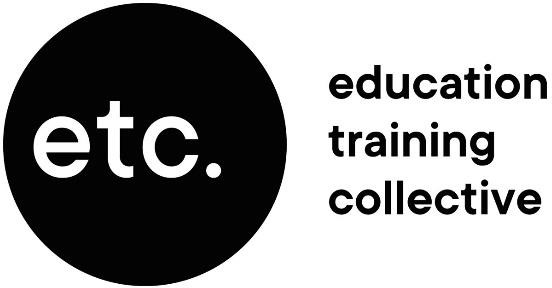 Financial RegulationsFinancial Regulations December 2023 – Designated staff and funding bodyCONTENTSA	GENERAL PROVISIONS	41	Background	42	Status of Financial Regulations	5B	CORPORATE GOVERNANCE	53	The Corporation	54	Accounting Officer	65	Committee Structure	66	Other Senior Managers with Financial Responsibility	87	Risk Management	98	Whistleblowing	109	Code of Conduct	10C	FINANCIAL MANAGEMENT AND CONTROL	1210	Financial Planning	1211	Financial Control	1312	Accounting Arrangements	1413	Audit Requirements	1614	Treasury Management	1815	Income	1916 	Other Income-generating Activity	2117	Intellectual Property Rights and Patents	2418	Expenditure	2419	Pay Expenditure	3320	Assets	3621	Funds Held on Trust	3822	Other	38APPENDICESAPPENDIX A:	Committee Structure	42APPENDIX B:	Finance and Employment Committee Terms of Reference	43APPENDIX C:	Audit Committee Terms of Reference	45APPENDIX D:	Finance Functions	48APPENDIX E:	Main Features of the Public Interest Disclosure Act 1998	52APPENDIX F:	The Seven Principles of Public Life from the Report of the 				Committee for Standards in Public Life (The Nolan Report)	54APPENDIX G:	Summary of Protocols for Proposed Capital Expenditure	55APPENDIX H:	Summary of Protocols for Proposed Major Developments	56APPENDIX I:	Internal Audit Responsibilities 	57APPENDIX J:	Fraud Response Plan	58APPENDIX K:	Conditions of Contract for the Purchase of Goods	66APPENDIX L:	Main points included in the Group’s Tendering Procedures	67APPENDIX M:	Authorisation Limits	68FINANCIAL REGULATIONSA	GENERAL PROVISIONS1	BACKGROUND1.1	The Group is a further education corporation created under the provisions of the Further and Higher Education Act 1992.  Its structure of governance is laid down in the instrument and articles of government.  The Group is accountable through its Corporation, which has ultimate responsibility for the effectiveness of its management and administration.  On 25 July 2019, with the approval of the Secretary of State, the Corporation changed its name to the Education Training Collective.1.2	The Group is an exempt charity for the purposes of Part 3 of the Charities Act 2011.1.3	On 30 June 2015, Tees Valley Catering Ltd was incorporated and commenced trading from August 2015 to provide catering services primarily to students and hospitality to external clients.  On 1 August 2023, all Tees Valley Catering was transferred to the Education Training Collective and is no longer trading.On 3 August 2015, Stockton Riverside College became the sole member of the charity NETA Training Trust, an independent training provider.  On 1 August 2022, all NETA activity was transferred to the Education Training Collective and NETA Training Trust is no longer trading.1.4	The financial memorandum between the funding body and the Group sets out the terms and conditions on which funding is made.  The corporation is responsible for ensuring that conditions of funding are met.  As part of this process, the Group must adhere to the funding bodies’ audit code of practice, which requires it to have sound systems of financial and management control.  The financial regulations of the Group form part of this overall system of accountability.1.5	On 29 November 2022, following a review into the classification of the English college sector for the purposes of national accounts, the Office for National Statistics (ONS) announced that it had reclassified colleges into the central government sector with immediate effect.The ONS decision encompasses providers that operate within the statutory further education sector as defined under section 91(3) of the Further and Higher Education Act 1992, i.e. Further Education Colleges, Sixth Form Colleges, and Designated Institutions. Related subsidiaries of colleges are also covered by the requirements and processes.Following this reclassification, colleges (and their subsidiaries) are now part of central government. They continue to be self-governing charities regulated by the Secretary of State for Education but are now subject to the framework for financial management set out in Managing Public Money (MPM).2	STATUS OF FINANCIAL REGULATIONS2.1	This document sets out the Group’s financial regulations.  It translates into practical guidance the Group’s broad policies relating to financial control.  This document was reviewed and approved by the Corporation on 6 July 2023.  It applies to the Group and all its subsidiary undertakings (referred to as the ‘Group’).2.2	These financial regulations are subordinate to the Group’s charter and statutes and to any restrictions contained within the Group’s financial memorandum with the funding body and the funding bodies’ audit code of practice. 2.3	The purpose of these financial regulations is to provide control over the totality of the   Group’s resources and provide management with assurances that the resources are being properly applied for the achievement of the Group’s strategic plan and business objectives:Financial viability;Achieving value for money;Fulfilling its responsibility for the provision of effective financial controls over the use of public funds;Ensuring that the Group complies with all relevant legislation; andSafeguarding the assets of the Group.2.4	Compliance with the financial regulations is compulsory for all staff connected with the Group.  A member of staff who fails to comply with the financial regulations will be subject to disciplinary action under the relevant disciplinary policy.  The Corporation will be notified of any such breach through the Audit Committee.  It is the responsibility of senior and Group managers to ensure that their staff are made aware of the existence and content of the Group’s financial regulations.2.5	The Finance and Employment Committee is responsible for maintaining a continuous review of the financial regulations, through the Chief Financial Officer, and for advising the Corporation of any additions or changes necessary.2.6	In exceptional circumstances, this committee may authorise a departure from the detailed provisions herein, such departure to be reported to the Corporation at the earliest opportunity.2.7	The Group’s detailed financial procedures set out precisely how these regulations will be implemented and are contained in a separate manual which is available on the Group intranet.  These financial procedures and any amendments thereto are to be authorised by the Chief Financial Officer.B	CORPORATE GOVERNANCE3	THE CORPORATION3.1	The Corporation is responsible for the management and administration of the Group.  Its financial responsibilities are to:Ensure the solvency of the Group and the safeguarding of the Group’s assets;Appoint, grade, suspend, dismiss and determine the pay and conditions of service of the Chief Executive and Group Principal and other senior post-holders;Set a framework for pay and conditions of service for all other staff;Ensure that the financial, planning and other management controls, including controls against fraud, bribery and theft, applied by the Group are appropriate and sufficient to safeguard public funds;Approve the appointment of external auditors and an internal audit service;Secure the efficient, economical and effective management of all the Group’s resources and expenditure, capital assets and equipment, and staff, so that the investment of public funds in the Group is not put at risk;Ensure that appropriate financial considerations are considered at all stages in reaching decisions and in their execution;Plan and conduct its financial and academic affairs so that its total income is not less than sufficient, taking one year with another, to meet its total expenditure;Determine tuition fees;Ensure that the Group complies with the funding bodies’ audit code of practice;Approve the Group’s strategic plan; andApprove annual budgets and the annual financial statements.4	ACCOUNTING OFFICER4.1	The Chief Executive and Group Principal is the Group’s Accounting Officer and is responsible for ensuring the financial administration of the Group’s affairs in accordance with the financial memorandum with the funding body.  As the Accounting Officer, the Chief Executive and Group Principal may be required to justify any of the Group’s financial matters to the Public Accounts Committee at the House of Commons.	In particular, the articles of government 3.(2).(e) charge the Chief Executive and Group Principal with responsibility:	“… for preparing annual estimates of income and expenditure, for consideration and approval by the Corporation, and for the management of budget and resources, within the estimates approved by the Corporation.”	The Chief Executive and Group Principal shall demonstrate his or her oversight of financial matters by signing the balance sheet and the statement of corporate governance within the annual financial statements, and the Cover Sheet of the College Financial Forecast Return (CFFR) submitted to the designated funding body.5	COMMITTEE STRUCTURE5.1	The Corporation has ultimate responsibility for the Group’s finances but delegates specific powers and processes to the committees detailed below.  These committees are accountable to the Corporation.  A diagram depicting the committee structure is included at Appendix A.5.2	Finance and Employment Committee	Monitoring of the Group’s financial position and financial control systems is undertaken by the Finance and Employment Committee.  The committee will examine annual budgets and accounts (including the accounting policies upon which they are based) and recommend their approval to the Corporation.  It will ensure that short-term budgets are in line with agreed longer-term plans and that they are followed.  It will consider any other matters relevant to the financial duties of the Corporation and make recommendations accordingly.  The committee will also ensure that the Corporation has adequate information to enable it to discharge its financial responsibilities.	Consideration of the Group’s medium-term and strategic plans is undertaken by the Finance and Employment Committee.  It is responsible for ensuring that all the financial implications of such plans are considered before their approval by the Corporation.  In addition, it is responsible for considering the Group’s capital programme before it can be recommended to the Corporation for approval.  Similarly, it considers and makes recommendations to the Corporation on the allocations of resources between academic and non-academic areas.  A more detailed extract from the Finance and Employment Committee’s terms of reference is shown at Appendix B.5.3	Audit Committee	Colleges are required by their financial memorandum with the funding body and by the audit code of practice to appoint an Audit Committee.  The committee is independent, advisory and reports to the Corporation.  It has the right of access to obtain all the information it considers necessary and to consult directly with the internal and external auditors.  The committee is responsible for identifying and approving appropriate performance measures for internal and external audit and for monitoring their performance.  It must also satisfy itself that satisfactory arrangements are in place to promote economy, efficiency and effectiveness.  A more detailed extract from the Audit Committee’s terms of reference is shown at Appendix C.  The audit requirements of the Group are set out in the funding bodies’ audit code of practice.5.4	Remuneration Committee	Consideration of senior post-holders’ pay and conditions is the responsibility of the remuneration committee.  It has the power to make recommendations to the Corporation on their remuneration, including pay and other benefits, as well as contractual arrangements.6	OTHER SENIOR MANAGERS WITH FINANCIAL RESPONSIBILITY6.1	Chief Financial Officer	Day-to-day financial administration is controlled by the Chief Financial Officer, who is responsible to the Chief Executive and Group Principal for:Preparing annual capital and revenue budgets and financial plans;Preparing accounts, management information, monitoring and control of expenditure against budgets and all financial operations;Preparing the Group’s annual accounts and other financial statements and accounts, which the Group is required to submit to other authorities;Ensuring that the Group maintains satisfactory financial systems;Providing professional advice on all matters relating to financial policies and procedures; andDay-to-day liaison with internal and external auditors in order to achieve efficient processes.Appendix D shows, for the main areas in which advice is sought, details of the key contacts within the finance department.6.2	Budget Holders	Budget holders are responsible to the Chief Executive and Group Principal for financial management for the areas or activities they control.  They are advised by the Chief Financial Officer in executing their financial duties.  The Chief Financial Officer will also supervise and approve the financial systems operating within their departments, including the form in which accounts and financial records are kept.  Budget holders are responsible for establishing and maintaining clear lines of responsibility within their department for all financial matters.  Where resources are devolved to delegated budget holders, they are accountable to their budget holder for their own budget.  Budget holders shall provide the Chief Financial Officer with such information as may be required to enable:Compilation of the Group’s financial statements;Implementation of financial planning; andImplementation of audit and financial reviews, projects and value for money studies.6.3	All Members of Staff	All members of staff should be aware and have a general responsibility for the security of the Group’s property, for avoiding loss and for due economy in the use of resources.	They should ensure that they are aware of the Group’s financial authority limits (section 18.2) and the values of purchases for which quotations and tenders are required (section 18.6). The authority limits are summarised at Appendix M.	They shall make available any relevant records or information to the Chief Financial Officer or his or her authorised representative in connection with the implementation of the Group’s financial policies, these financial regulations and the system of financial control.	They shall provide the Chief Financial Officer with such financial and other information as deemed necessary, from time to time, to carry out the requirements of the Corporation.	They shall immediately notify the Chief Financial Officer whenever any matter arises which involves, or is thought to involve, irregularities concerning, inter alia, cash or property of the Group.  The Chief Financial Officer shall take such steps as considered necessary by way of investigation and report.7	RISK MANAGEMENT7.1	The Group acknowledges the risks inherent in its business and is committed to managing those risks that pose a significant threat to the achievement of its business objectives and financial health. Detailed guidance on the level of risk considered to be acceptable/unacceptable by the Group will be set out in a separate risk management strategy.7.2	The Corporation has overall responsibility for ensuring that there is a risk management strategy and a common approach to the management of risk throughout the Group through the development, implementation and embedment within the Group of a formal, structured risk management process.7.3	In line with this policy, the Corporation requires that the risk management strategy and supporting procedures include:The adoption of common terminology in relation to the definition of risk and risk management;The establishment of Group-wide criteria for the measurement of risk, linking the threats to their potential impact and the likelihood of their occurrence together with a sensitivity analysis;A decision on the level of risk to be covered by insurance (section 22.1);Detailed regular review at department or support function level to identify significant risks associated with the achievement of key objectives and other relevant areas;Development of risk management and contingency plans for all significant risks, to include a designated ’risk owner’ who will be responsible and accountable for managing the risk in question;Regular reporting to the Corporation of all risks above established tolerance levels; andAn annual review of the implementation of risk management arrangements.The strategy and procedures must be capable of independent verification.7.4	Senior and middle managers/budget holders must ensure that any agreements negotiated within their departments with external bodies cover any legal liabilities to which the Group may be exposed.  The advice of the Senior Management Team should be sought to ensure that this is the case.8	WHISTLEBLOWING8.1	Whistleblowing in the context of the Public Interest Disclosure Act is the disclosure by an employee (or other party) about malpractice in the workplace.  A whistleblower can blow the whistle about crime, civil offences (including negligence, breach of contract, etc.), miscarriage of justice, danger to health and safety or the environment and the cover-up of any of these.  It does not matter whether or not the information is confidential and the whistleblowing can extend to malpractice occurring in the UK and any other country or territory.8.2	Normally, any concern about a workplace matter within the Group should be raised with the relevant member of staff’s immediate line manager.  However, the Group recognises that the seriousness or sensitivity of some issues, together with the identity of the person the member of staff thinks may be involved, may make this difficult or impossible.8.3	A member of staff may, therefore, make the disclosure to the person the Group has chosen to deal with such matters:  Andrew McCulloch, Director of Audit of the firm of TIAA, leading internal audit for the Group.8.4	The full procedure for whistleblowing is set out in the Group’s Whistleblowing policy, which is available through the Human Resources department and on the Group intranet.  Further details of the Public Interest Disclosure Act are set out in Appendix E.9	CODE OF CONDUCT9.1	The Group is committed to the highest standards of openness, integrity and accountability.  It seeks to conduct its affairs in a responsible manner, having regard to the principles established by the Committee on Standards in Public Life (formerly known as the Nolan Committee), which members of staff at all levels are expected to observe.  These principles are set out at Appendix F.  In addition, the Group expects that staff at all levels will observe the Code of Conduct which covers:Integrity and accountability;Selflessness, objectivity, openness and honesty; andLeadership.9.2	Additionally, members of the Corporation, senior management or those involved in procurement are required to disclose interests in the Group’s register of interests maintained by the Clerk to the Corporation (or another designated officer).  They will also be responsible for ensuring that entries in the register relating to them are kept up to date regularly and promptly, as prescribed in the financial procedures.9.3	In particular, no person shall be a signatory to a contract where he or she also has a direct or indirect interest in the activities or ownership of the other party.9.4	Receiving Gifts or Hospitality	It is an offence under the Bribery Act 2010 for members of staff to accept corruptly any gift or consideration as an inducement or reward for doing, or refraining from doing, anything in an official capacity or showing favour or disfavour to any person in an official capacity.  The guiding principles to be followed by all members of staff must be:The conduct of individuals should not create suspicion of any conflict between their official duty and their private interest; andThe action of individuals acting in an official capacity should not give the impression (to any member of the public, to any organisation with whom they deal or to their colleagues) that they have been (or may have been) influenced by a benefit to show favour or disfavour to any person or organisation.Thus, members of staff should not accept any gifts, rewards or hospitality (or have them given to members of their families) from any organisation or individual with whom they have contact in the course of their work that would cause them to reach a position whereby they might be, or might be deemed by others to have been, influenced in making a business decision as a consequence of accepting such hospitality.  The frequency and scale of hospitality accepted should not be significantly greater than the Group would be likely to provide in return.When it is not easy to decide between what is and what is not acceptable in terms of gifts or hospitality, the offer should be declined or advice sought from the relevant head of department, Chief Financial Officer or the Clerk to the Corporation.  For the protection of those involved, the Clerk to the Corporation will maintain a register of gifts and hospitality received where the value is in excess of £10.  Members of staff in receipt of such gifts or hospitality are obliged to notify the Clerk to the Corporation promptly.9.5	Bribes and Inducements	The making or accepting of bribes or any other inducements, financial or non-financial, in respect of any transactions carried out on behalf of the Group by any staff is forbidden and shall be a disciplinary offence.C	FINANCIAL MANAGEMENT AND CONTROL10	FINANCIAL PLANNING10.1	The Chief Financial Officer is responsible for preparing annually a rolling three-year financial plan for approval by the Corporation on the recommendation of the Finance and Employment Committee and for preparing financial forecasts for submission to the funding body.  Financial plans should be consistent with strategic plans and estates strategy approved by the Corporation.10.2	Budget Objectives	The Corporation will, from time to time, set budget objectives for the Group.  These will help the Chief Financial Officer in preparing detailed financial plans for the Group.10.3	Resource Allocation	Resources are allocated annually by the Corporation on the recommendation of the Finance and Employment Committee, and on the basis of the above objectives.  Budget holders are responsible for the economic, effective and efficient use of resources allocated to them.10.4	Budget Preparation	The Chief Financial Officer is responsible for preparing each year an annual revenue budget and capital programme for consideration by the Finance and Employment Committee before submission to the Corporation.  The budget should also include monthly cash flow forecasts for the year and a projected year-end balance sheet.  The Chief Financial Officer must ensure that detailed budgets are prepared in order to support the resource allocation process and that these are communicated to budget holders as soon as possible following their approval by the Corporation.	During the year, the Chief Financial Officer is responsible for submitting revised forecasts to the Finance and Employment Committee for consideration before submission to the Corporation for approval.10.5	Capital Programmes	The capital programme includes all expenditure on land, buildings, equipment, furniture and associated costs, where the cost of the purchase is greater than £1000 (£3,000 for IT software), whether or not they are funded from capital grants or capitalised for inclusion in the Group’s financial statements.  Expenditure of this type can only be considered as part of the capital programme approved by the Corporation.	The Chief Financial Officer will establish protocols for the inclusion of capital projects in the capital programme for approval by the Corporation.  These will set out the information that is required for each proposed project as well as the financial criteria that they are required to meet.  They are summarised at Appendix G.	The Chief Financial Officer will also establish procedures for the approval of variations, including the notification of large variations to the funding body, as laid down in funding body guidelines.	The Chief Financial Officer is responsible for providing regular statements concerning all capital expenditure to the Finance and Employment Committee for monitoring purposes.  	Following completion of a capital project, a post-project evaluation or final report should be submitted to the Finance and Employment Committee, including actual expenditure against budget and reconciling funding arrangements where a variance has occurred, as well as other issues affecting completion of the project.	Post-project evaluations may also need to be sent to the relevant funding body, as laid down in funding body guidelines.10.6	Overseas Activity	In planning and undertaking overseas activity, the Group must have due regard to the relevant guidelines issued by the funding bodies.10.7	Other Major Developments	Any new aspect of business, or proposed establishment of a company or joint venture, which will require an investment in buildings, resources or staff time of more than £10,000 should be presented for approval to the Finance and Employment Committee.	The Chief Financial Officer will establish protocols for these major developments to enable them to be considered for approval by the Corporation.  These will set out the information that is required for each proposed development as well as the financial criteria that they are required to meet.  They are summarised at Appendix H.11	FINANCIAL CONTROL11.1	Budgetary ControlThe control of income and expenditure within an agreed budget is the responsibility of the designated budget holder, who must ensure that day-to-day monitoring is undertaken effectively.  Budget holders are responsible to the Chief Financial Officer for the income and expenditure appropriate to their budget.  This is covered in the detailed financial procedures.	Significant departures from agreed budgetary targets must be reported immediately to the Chief Financial Officer by the budget holder concerned and, if necessary, corrective action taken.11.2	Financial Information	Budget holders are assisted in their duties by management information provided by finance staff.  The types of management information available to the different levels of management are described in the detailed financial procedures, together with the timing at which they can be expected.	The Chief Financial Officer is responsible for supplying budgetary reports on all aspects of the Group’s finances to the Finance and Employment Committee on a basis determined by the Finance and Employment Committee but subject to any specific requirements of the funding bodies.  The relevant extracts from the overall position are reported to each committee so that they are aware of their own financial performance against budget.  These reports are presented to the Corporation, which has overall responsibility for the Group’s finance.11.3	Treatment of Year end Balances	At the year end, budget holders will not normally have the authority to carry forward a balance on their budget to the following year unless the Chief Financial Officer has approved a specific scheme for carrying forward all or part of unspent amounts.12	ACCOUNTING ARRANGEMENTS12.1	Financial Year	The Group’s financial year will run from 1 August until 31 July the following year.12.2	Basis of Accounting	The consolidated financial statements are prepared on the historical cost basis of accounting and in accordance with applicable accounting standards.12.3	Format of the Financial Statements	The financial statements are prepared in accordance with the Statement of Recommended Practice Accounting for Further and Higher Education, subject to any specific requirements of funding bodies, and in accordance with the provisions of the Companies Act 1985, where that is appropriate.12.4	Capitalisation and Depreciation	New land and buildings will be recorded in the balance sheet at actual build or acquisition cost, except where they are received as gifts, where they will be recorded at depreciated replacement value.  Buildings will be depreciated in equal instalments over their estimated remaining useful life.  Land will not be depreciated.	Expenditure incurred on repair, refurbishment or extension of existing buildings will not be capitalised unless it can be demonstrated that the resultant value of the building, on the basis of depreciated replacement value, is greater than the current book value.	Expenditure incurred on the acquisition of assets other than land and buildings will be recorded in the balance sheet where the acquisition cost is £1000 or more.  Capitalised assets other than land and buildings will be depreciated over a period of years commencing in the year of acquisition.  Details for the depreciation rates used by the Group are included in the financial procedures.12.5	Accounting Records	The Chief Financial Officer is responsible for the retention of financial documents.  These should be kept in a form that is acceptable to the relevant authorities.	The Group is required by law to retain prime documents for six years.  These include:Official purchase orders;Paid invoices;Sales invoices;Bank statements;Copies of receipts;Paid cheques; andPayroll records.The Chief Financial Officer will make appropriate arrangements for the retention of electronic records.Members of staff should ensure that retention arrangements comply with any specific requirements of funding organisations.Additionally, for auditing and other purposes, other financial documents should be retained for three years or as determined by funding bodies.12.6	Public Access	Under the terms of the Charities Act 1993 (the ‘Act’), the Corporation is required to supply any person with a copy of the Group’s most recent financial statements within two months of a request.  The Act enables the Corporation to levy a reasonable fee and this will be charged at the discretion of the Chief Financial Officer.  The Group will publish the annual financial statements on the Group’s website.12.7	Taxation	The Chief Financial Officer is responsible for advising budget holders, in the light of guidance issued by the appropriate bodies and relevant legislation as it applies, on all taxation issues, to the Group.  Therefore, the Chief Financial Officer will issue instructions to departments on compliance with statutory requirements including those concerning VAT, PAYE, national insurance, corporation tax and import duty.	The Chief Financial Officer is responsible for maintaining the Group’s tax records, making all tax payments, receiving tax credits and submitting tax returns by their due date as appropriate.  This is covered in the detailed financial procedures.13	AUDIT REQUIREMENTS13.1	General	External auditors and internal auditors shall have authority to:Access the Group’s premises at reasonable times;Access all assets, records, documents and correspondence relating to any financial and other transactions of the Group;Require and receive such explanations as are necessary concerning any matter under examination;Require any employee of the Group to account for cash, stores or any other property under his or her control; andAccess records belonging to third parties, such as contractors, when required.The Chief Financial Officer is responsible for drawing up a timetable for final accounts purposes and will advise staff and the external auditors accordingly.The financial statements should be reviewed by the Audit Committee and the Finance and Employment Committee.  On the recommendation of the Finance and Employment and the Audit Committees they will be submitted to the Corporation for approval.13.2	External Audit	The appointment of external auditors for the main financial statements of the Group will take place annually and is the responsibility of the Corporation.  It is a requirement of the Corporation to conduct a tender for the appointment of the external auditor at least every five years. The Corporation will be advised by the Audit Committee. 	The primary role of this external audit is to report on the Group’s financial statements and to carry out such examination of the statements and underlying records and control systems as are necessary to reach their opinion on the statements and to report on the appropriate use of funds.  Their duties will be in accordance with advice set out in the funding body’s audit code of practice and the Auditing Practices Board’s statements of auditing standards.13.3	Internal Audit	The internal auditor is appointed by the Corporation on the recommendation of the Audit Committee. It is a requirement of the Corporation to conduct a tender for the appointment of the internal auditor at least every five years.	The Group’s financial memorandum with the funding bodies requires that it has an effective internal audit function and their duties and responsibilities must be in accordance with advice set out in the funding bodies’ audit code of practice.  The main responsibility of internal audit is to provide the Corporation, the Chief Executive and Group Principal and senior management with assurances on the adequacy and effectiveness of the Group’s risk management, internal control system and governance processes.	The internal audit service remains independent in its planning and operation but has direct access to the Corporation, Chief Executive and Group Principal and Chair of the Audit Committee.  The formal responsibilities of internal audit are detailed at Appendix I.  The internal auditor will also comply with the Auditing Practices Board’s auditing guideline Guidance for Internal Auditors.13.4	Fraud and IrregularityIt is the duty of all members of staff, management and the Corporation to notify the Chief Financial Officer immediately whenever any matter arises which involves, or is thought to involve, irregularity, including fraud, corruption or any other impropriety.The Chief Financial Officer shall immediately invoke the fraud response procedures as detailed at Appendix J which incorporate the following key elements:Notify the Chief Executive and Group Principal and the Audit Committee (through its chair) of the suspected irregularity and shall take such steps as considered necessary by way of investigation and report;The Chief Executive and Group Principal shall inform the police if a criminal offence is suspected of having been committed;Any significant cases of fraud or irregularity shall be reported to the funding body in accordance with their requirements as set out in the audit code of practice;The Audit Committee shall commission such investigation as may be necessary of the suspected irregularity, by the internal audit service or others, as appropriate; andThe internal audit service, or others commissioned to carry out an investigation, shall prepare a report for the Audit Committee on the suspected irregularity; such reports should include advice on preventative measuresIf the suspected fraud is thought to involve the Chief Financial Officer and/or the Chief Executive and Group Principal, the member of staff shall notify the Clerk to the Committee direct of their concerns regarding irregularities.The responsibilities of all staff relating to the detection and reporting of fraud are covered in the Anti-Fraud Policy, contained within the detailed financial procedures.13.5	Value for Money	It is a requirement of the financial memorandum that the Corporation of the Group is responsible for delivering value for money from public funds.  It should keep under review its arrangements for managing all the resources under its control, considering guidance on good practice issued from time to time by the funding body, the National Audit Office, the Public Accounts Committee or other relevant bodies.	Internal audit is to have regard to value for money in its programme of work.  This will be used to enable the Audit committee to refer to value for money in its annual report.13.6	Other Auditors	The Group may, from time to time, be subject to audit or investigation by external bodies such as the funding body, National Audit Office, HM Revenue and Customs.  They have the same rights of access as external and internal auditors.14	TREASURY MANAGEMENT14.1	Treasury Management Policy	The Group has a Treasury Management Policy that is contained within the detailed financial procedures.14.2	Appointment of Bankers and Other Professional Advisers	The Corporation is responsible for the appointment of the Group’s bankers and other professional financial advisers (such as investment managers) on the recommendation of the Finance and Employment Committee.  The appointment shall be for a specified period after which consideration shall be given by the Finance and Employment Committee to competitively tendering the service.14.3	Banking Arrangements	The Chief Financial Officer is responsible, on behalf of the Finance and Employment Committee, for liaising with the Group’s bankers in relation to the Group’s bank accounts and the issue of cheques.  All cheques shall be ordered on the authority of the Chief Financial Officer, who shall make proper arrangements for their safe custody.	Only the Chief Financial Officer may open or close a bank account for dealing with the Group’s funds.  All bank accounts shall be in the name of the Group or one of its subsidiary companies.	All cheques drawn on behalf of the Group must be signed in the form approved by the Finance and Employment Committee.  Cheques up to an agreed amount, specified in the Group’s detailed financial procedures, shall require one signature.  Cheques over the agreed amount must be signed by two authorised persons, of which only one may be that of an authorised member of staff in the finance department.  Details of authorised persons and limits shall be provided for in the Group’s detailed financial procedures.  Changes to the bank mandates and lists of authorised signatories must be authorised by the Finance and Employment Committee, except for deletions of leavers which can be affected by the Chief Financial Officer.	All automated transfers on behalf of the Group, such as BACS or CHAPS, must be authorised in the appropriate manner and on the basis approved by the Finance and Employment Committee.  Details of authorised persons and limits shall be provided for in the Group’s detailed financial procedures.	The Chief Financial Officer is responsible for ensuring that all bank accounts are subject to regular reconciliation and that large or unusual items are investigated as appropriate.15	INCOME15.1	General	The Chief Financial Officer is responsible for ensuring that appropriate procedures are in operation to enable the Group to receive all income to which it is entitled.  All receipt forms, invoices, tickets or other official documents in use and electronic collection systems must have the prior approval of the Chief Financial Officer.	Levels of charges for services rendered, rents and lettings, tuition fees and other charges to students are determined by procedures approved by the Finance and Employment Committee, and are approved by the Corporation.  	The Chief Financial Officer is responsible for the prompt collection, security and banking of all income received.	The Chief Financial Officer is responsible for ensuring that all grants notified by the funding body and other bodies are received and appropriately recorded in the Group’s accounts.	The Chief Financial Officer is responsible for ensuring that all claims for funds, including research grants and contracts, are made by the due date.  Contracts for projects will be signed in accordance with the following limits:15.2	Maximisation of Income	It is the responsibility of all staff to ensure that revenue to the Group is maximised by the efficient application of agreed procedures for the identification, collection and banking of income.  In particular, this requires the prompt notification to the Chief Financial Officer of sums due so that collection can be initiated.  This is covered in the detailed financial procedures.15.3	Receipt of Cash, Cheques, Credit or Debit Cards, Bank Transfers and Other Negotiable Instruments	All monies received within departments from whatever source must be recorded by the department on a daily basis together with the form in which they were received, for example cash, cheques, credit or debit cards, bank transfers and other negotiable instruments.	All monies received must be paid to the cashier promptly, and in accordance with a timetable prescribed by the Chief Financial Officer and set out in financial procedures.  The custody and transit of all monies received must comply with the requirements of the Group’s insurers.	All sums received must be paid in and accounted for in full, and must not be used to meet miscellaneous departmental expenses or paid into the departmental petty cash float.  Personal or other cheques must not be cashed out of money received on behalf of the Group.  This is covered in the detailed financial procedures.15.4	Collection of Debts	The Chief Financial Officer is responsible for ensuring that:Debtors’ invoices are raised promptly on official invoices, in respect of all income due to the Group;Invoices are prepared with care, recorded in the ledger, show the correct amount due and are credited to the appropriate income account;Any credits granted are valid, properly authorised and completely recorded;VAT is correctly charged where appropriate, and accounted for;Monies received are posted to the correct debtors’ account;Swift and effective action is taken in collecting overdue debts, in accordance with the protocols noted in the financial procedures; andOutstanding debts are monitored and reports prepared for management.Only the Chief Financial Officer can implement credit arrangements that extend the standard credit terms.Requests to write off debts must be referred in writing to the Chief Financial Officer.  Individual debts up to the value of £5,000 can be approved for write off by the Chief Financial Officer.  Individual debts in excess of £5,000 and up to the value of £10,000 must be referred in writing to the Chief Executive and Group Principal.  Individual debts of over £10,000 to be written off must be submitted to the Finance and Employment Committee for consideration.  Consolidated debts in excess of £250,000 or outwith normal expectations must be reported to The Department of Education for approval in line with Managing Public Money guidelines.  The collection of debts is covered in the detailed financial procedures.15.5	Fees	The procedures for collecting tuition/training course fees must be approved by the Chief Financial Officer.  The Chief Financial Officer is responsible for ensuring that all learner/participants fees due to the Group or its subsidiaries are received.  The Chief Financial Officer is responsible for reporting on all outstanding fees and for commissioning debt collection services for all outstanding fees.  Any learner/participant who has not paid an account for fees or any other item owing to the Group shall be prevented from re-enrolling and from using any of the Group’s facilities unless appropriate arrangements have been made.Qualification certificates are held by the Examination Office until all debt is cleared.15.6	Student Hardship Funds	The Group’s scheme for student hardship loans and payments must be approved by the Corporation.  This will include the maximum assistance that can be given in any individual case.  Under no circumstances should payments be made other than in accordance with the approved scheme. The Chief Financial Officer is responsible for ensuring the adequacy of the systems in place for:Approving loans in accordance with the scheme;Paying loans that have been approved; andRecovering loans that have been paid.Payments from student hardship funds are covered in the detailed financial procedures.16	OTHER INCOME GENERATING ACTIVITY16.1	Fundraising	Requests for fundraising activities must have the approval of the appropriate head of department before the event takes place by completion of the Fundraising Request form available on the Gateway.  Completed forms must be forwarded to Finance in advance of the event taking place. The rules applicable to fundraising activities which must be complied with are:It must be ensured that the charity benefitting is, where applicable, registered with the Charity Commission and does not have any potential links to extremist groups;All publicity related to the event must clearly show who the collection is for; andAll monies collected must be forwarded to Finance to arrange payment to the relevant beneficiaries.16.2	Private Consultancies and Other Paid Work	Unless otherwise stated in a member of staff’s contract:Outside consultancies or other paid work may not be accepted without the consent of the Chief Executive and Group Principal; andApplications for permission to undertake work as a purely private activity must be submitted to the Chief Executive and Group Principal and include the following information:The name of the member of staff concerned;The title of the project and a brief description of the work involved;The proposed start date and duration of the work;Full details of any Group resources required (for the calculation of the full economic cost); andAn undertaking that the work will not interfere with the teaching and normal collegial duties of the member of staff concerned.16.3	Short Courses	In this context a short course (normally full cost in nature) is any course which does not form part of the award-bearing teaching load of a department.	Any staff wishing to run a short course must have the permission of their head of department.  The course organiser will be responsible to the head of department for the day-to-day management of the course.16.4	Sub-contracting (Franchising)	Any contract or arrangement whereby the Group provides education to students away from Group premises, or with the assistance of persons other than the Group’s own staff or with independent contractors, must be subject to the following procedure:There shall be a contract signed by the Chief Executive and Group Principal and on behalf of any partner organisation that shall comply at least with the funding body model contract (as amended from time to time) in place before any provision is made.  Contracts for significant changes in sub-contract activity shall be approved in advance by the Corporation;The form of the contract shall be approved by the Finance and Employment Committee or the Corporation;The impact of the contract(s) shall be subject to scrutiny by the Finance and Employment Committee or the Corporation.  The format for regular reports shall be as stated in funding body guidance.  The Finance and Employment Committee shall consider the risk factors associated with the proposed partnership and agree an appropriate entry in the Group’s financial forecast; andWhere the sub-contracting would represent a significant departure from the Group’s strategic plan, the Corporation shall approve the departure, and the Chief Executive and Group Principal shall seek the views of and inform the funding body.16.5	European Union (EU) and Other Matched Funding	Any such project requires the approval of the Chief Executive and Group Principal prior to any commitment being entered into.  Such approval shall be dependent upon the relevant manager being able to demonstrate that eligible matching funds are available and that the project is financially viable by the application of the Group’s costing and pricing policy.	All applications for funding up to £50,000 will be reported to the Finance and Employment Committee and applications for funding above this level will be reported to the Corporation.  The report will set out, amongst other things, the potential risk generated by the project.	If the Group sub-contracts such work to external providers, the relevant manager shall ensure that:This is on the basis of a written contract, which allows for full audit access to detailed records;Appropriate monitoring procedures are in place to ensure that the outputs are achieved and the provision is of suitable quality; andPayments are only made against detailed invoices.16.6	Profitability and Recovery of Overheads	All other income-generating activities must be self-financing or surplus-generating unless it is intended that a new course is to be launched as a loss leader.  If that is the case, the reason for it must be specified and agreed by the manager and the Chief Financial Officer.	Other income-generating activities organised by members of staff must be costed and the budget agreed with the Chief Financial Officer before any commitments are made.  Provision must be made for charging both direct and indirect costs in accordance with the Group’s costing and pricing policy, in particular for the recovery of overheads.16.7	Deficits	Any unplanned deficits incurred on other income generating activities will be charged to departmental funds.16.8	Additional Contributions to Departments	Funds generated from any income generating activities between central funds of the Group and individual cost centres will be in accordance with the policy approved by the Chief Financial Officer.16.9	Additional Payments to Staff	Any proposal that involves additional payments to members of staff should be supported by a schedule of names and values and must be approved by the budget holder, the Chief Financial Officer and the Group Director of HR and People Development.17	INTELLECTUAL PROPERTY RIGHTS AND PATENTS17.1	General	Certain activities undertaken within the Group including research and consultancy may give rise to ideas, designs and inventions which may be patentable.  These are collectively known as intellectual property.17.2	Patents	The Finance and Employment Committee is responsible for establishing procedures to deal with any patents accruing to the Group from inventions and discoveries made by staff in the course of their research.17.3	Intellectual Property Rights	In the event of the Group or any of its subsidiaries deciding to become involved in the commercial exploitation of inventions and research, the matter should then proceed in accordance with the intellectual property procedures issued by the Group and contained in the Group’s detailed financial procedures.18	EXPENDITURE18.1	General	The Chief Financial Officer is responsible for making payments to suppliers of goods and services to the Group.18.2	Delegation of Purchasing Authorities	Each budget holder is responsible for purchases within their department.  Purchasing authority may be further delegated to named individuals within the department.  In exercising this delegated authority, budget holders are required to observe the purchasing policies and financial procedures.	Under procedures agreed by the Chief Financial Officer, central control shall be exercised over the creation of requisitioners and authorisers and their respective financial limits within the electronic system.	The Chief Financial Officer must be notified immediately of any changes to the authorities to commit expenditure.	Budget holders are not authorised to commit the Group to expenditure without first reserving sufficient budget or funds to meet the purchase costs.	To ensure segregation of duties, the member of staff authorising the invoice for payment must be different from the member of staff responsible for authorising the purchase order.	Expenditure up to £2,000 may be approved by a Budget Holder.	Committing the Group to expenditure in excess of £2,000 shall require the following approval:In the absence of the Chief Executive and Group Principal, the person deputising for the Chief Executive and Group Principal has authority to approve purchases up to a limit of £150,000 with the approval of the Corporation Chair or Vice Chair.	Any commitments to be made above these limits can only be made on the authority of the Finance and Employment Committee or be exception with the approval of the Corporation Chair or Vice Chair which would be reported to Finance and Employment Committee at the next meeting.18.3	Procurement	The Group requires all budget holders, irrespective of the source of funds, to obtain supplies, equipment and services at the lowest possible cost consistent with quality, delivery requirements and sustainability, and in accordance with sound business practice.  Factors to be considered in determining lowest cost are noted in the financial procedures.	The Chief Financial Officer is responsible for:Ensuring the Group’s purchasing procedures are known and observed by all involved in purchasing for the Group;Vetting all orders above £2,000 before leaving the Group;Advising on matters of Group purchasing policy and practice;Advising and assisting budget holders where required on specific purchases;Developing appropriate standing supply arrangements on behalf of the Group to assist budget holders in meeting their value for money obligations;The drafting and negotiation of all significant purchase contracts (generally in excess of £10,000 undertaken by the Group) in collaboration with the responsible budget holder; andEnsuring that the Group complies with EU public procurement regulations.18.4	Purchase OrdersThe ordering of goods and services shall be in accordance with the Group’s Standard Terms and Conditions for the Purchase of Goods and Services.Official purchase orders must be placed for the purchase of all goods or services, except those made using purchasing cards or petty cash.  In exceptional circumstances, urgent orders may be given verbally however there must be confirmed by an official purchase order endorsed “confirmation order only” no later than the following working day.The following items, by substance, do not require a purchase order:Examination fees;University partnership agreements;Local travel arrangements i.e. bus and taxisCatering supplies All purchase orders must refer to the Group’s Conditions of Contract (section 18.8 and Appendix K).18.5	Group Credit and Purchasing CardsThe Chief Executive and Group Principal or the Chief Financial Officer may approve the issuing of Group credit cards and purchasing cards.  Such cards shall be used for the payment of valid business expenses only, and the misuse of such cards shall be grounds for disciplinary action.  The operation and control of Group credit and purchasing cards is the responsibility of the Chief Financial Officer including the implementation of a system to monitor the use of Group credit cards and purchasing cards and to account for expenses incurred.		Holders of Group credit or purchasing cards must use the cards only for the purposes for which they have been issued and within the authorised purchase limits.  Cards must not be loaned to another person, nor should they be used for personal or private purchases.  Cardholders should obtain approval to purchase from the relevant budget holder and should ensure there is sufficient budget available to meet the costs.  The Chief Financial Officer shall determine what information is required on purchases made with purchasing cards from cardholders and deadlines for receipts in Finance to enable financial control to be maintained and cardholders must provide this information.	Details of the operation of the scheme are set out in the financial procedures.18.6	Tenders and Quotations	Budget holders must comply with the Group’s tendering procedures contained in the Group’s code of tendering practice, which are applicable as follows:Under £2,000 – no quotation is required however good purchasing practice suggests seeking quotations for all purchases where practicable;Between £2,000 and £25,000 – the budget holder shall obtain at least three written quotations, where available, and best value for money must always be obtained.;Over £25,000 – the budget holder shall conduct a formal tendering process inviting bids from at least three suppliers, where available; andThe award of contracts over £100,000 shall be reported to the Finance and Employment Committee.The main points covered by the Group’s Code of Tendering Practice are described at Appendix L and may be subject to special rules imposed by funding bodies.18.7	Post-tender Negotiations	Post-tender negotiations i.e. after receipt of formal tenders but before the signing of contracts with a view to improving price, delivery or other tender terms can be entered into, provided:It would not put other tenderers at a disadvantage; andIt would not affect their confidence and trust in the Group’s tendering process.In each case, a statement of justification should be approved by the Principal prior to the event, showing:Background to the procurement;Reasons for proposing post-tender negotiations; andDemonstration of the improved value for money.All post-tender negotiations for contracts exceeding £50,000 should be reported to the Finance and Employment Committee.18.8	Contracts	For all contracts exceeding £150,000 a report will be prepared and submitted to the Chief Executive and Group Principal setting out the results of the competitive tendering, the proposed terms of the contract and the benefits to be derived from entering into the prepared contract. This will form the basis of reporting to Finance and Employment Committee as required (18.2).	The achievement of value for money will be an objective in the letting of all contracts. Conditions of contract for the purchase of goods will be followed as described in the Group’s detailed Terms and Conditions.  The main points are described at Appendix K.18.9	 UK Public Contracts Regulations	The Chief Financial Officer is responsible for ensuring the Group complies with the UK’s Public Contracts Regulations and associated guidance. The UK’s Public Contracts Regulations apply to written contracts for all forms of procurement, purchase or hire with a total value exceeding the relevant threshold value for goods, services or works.	The current thresholds are detailed in the Group’s Public Contracts Regulations (as amended) Procurement Thresholds available on the Group’s Gateway site.  A breach of the UK’s Public Contracts Regulations is actionable by a supplier or potential supplier.	It is the responsibility of budget holders to ensure compliance with the UK’s Public Contracts Regulations by notifying the Chief Financial Officer of any purchase that is likely to exceed the thresholds.  This will need to be done well in advance in order to permit advertisements in journals such as the UK Government’s Contracts Finder and Find a Tender.	The Chief Financial Officer is, where relevant, also required to submit to the funding body annually details on expenditure which exceeds the threshold.  Copies of the relevant documentation falling into this category must be provided by the budget holder to the Chief Financial Officer.18.10	Receipt of Goods	All goods received at the delivery collection point shall be recorded onto an appropriate goods received document at designated receipt and distribution points on the day of receipt.  Goods received shall be forwarded to the person ordering the goods who shall check for quantity and/or weight and inspect for quality and specification.  A goods received document shall be signed by the person receiving the goods.	If the goods are deemed to be unsatisfactory, the record shall be marked accordingly and the supplier immediately notified so that they can be collected for return as soon as possible.  Where goods are short on delivery, the record should be marked accordingly and the supplier immediately notified.	All person receiving goods on behalf of the Group must be independent of those who negotiated prices and terms and placed the official order.	Upon receipt of goods, a Goods Received Note (GRN) must be matched to the relevant purchase order by the requistioner in the electronic purchasing system to enable payment of the invoice.18.11	Payment of Invoices	The procedures for making all payments shall be in a form specified by the Chief Financial Officer.	The Chief Financial Officer is responsible for deciding the most appropriate method of payment for categories of invoice. Payment to UK suppliers will normally be made by BACS. In exceptional circumstances the Chief Financial Officer will prepare cheques manually or arrange a faster payment through the bank account for urgent payments.	Budget holders are responsible for ensuring that expenditure within their budgets does not exceed funds available.	Suppliers should be instructed by the budget holder to submit invoices for goods or services to Finance, quoting the relevant purchase order number.	Care must be taken by the budget holder to ensure that discounts receivable are obtained.	Payments will only be made by the Chief Financial Officer against invoices that have been certified for payment by the appropriate budget holder.Payments will normally only be made by the Chief Financial Officer against invoices that can be matched to an official purchase order.	Certification of an invoice or receipting of an electronic order will ensure:The goods have been received, examined and approved with regard to quality and quantity, or that services rendered or work done is satisfactory;Where appropriate, it is matched to the order;Invoice details (quantity, price, discount) are correct;The invoice is arithmetically correct;The invoice has not previously been passed for payment;Where appropriate, an entry has been made on a stores record or inventory;An appropriate cost centre is quoted; this must be one of the cost centre codes included in the budget holder’s areas of responsibility and must correspond with the types of goods or services described on the invoice; andThe payment of invoices is covered in the detailed financial procedures.18.12	Staff Reimbursement	The Group’s purchasing and payments procedures are in place to enable the majority of non-pay supplies to be procured through the creditors system without staff having to incur any personal expense.  However, on occasion, staff may incur expenses, most often in relation to travel, and are entitled to reimbursement (section 19.5).Where such purchases by staff are planned and regular, the Chief Financial Officer and Director of Human Resources at the request of the relevant budget holder may jointly approve a ‘one off’ cash advance for business purposes of up to £250.00 for authorised regional staff who are to incur expenditure on the Group’s behalf on an ongoing monthly basis.An employee in receipt of a cash advance for business purposes will submit expense claims on a monthly basis which will be offset against some or all of the advance and reimbursed. However, should any employee terminate employment the cash advance (after reconciliation of expenses) will be deducted from their final pay.18.14	Petty cash	Where a single item is £20 or less in value it can be reimbursed from petty cash (this excludes travel and subsistence which must be claimed on a monthly basis via the payroll department).  A request for a reimbursement by petty cash must be supported by receipts or vouchers and authorised and coded by the appropriate budget holder.The authorisation and coding of petty cash transactions for the Senior Management Team is delegated by the Chief Executive and Group Principal to the Head of Executive ServicesThe Chief Financial Officer or Group Head of Finance are permitted to approve the reimbursement by petty cash whereby the value claimed has a variance of less than 25%.	The Chief Financial Officer shall make available to departments such imprests as considered necessary for the disbursement of petty cash expenses.  However, it is important for security purposes that petty cash imprest floats are kept to a minimum.	Requisitions for reimbursements must be sent to the Group Head of Finance, together with appropriate receipts and vouchers, before the total amount held has been expended, in order to retain a working balance pending receipt of the amount claimed.	The member of staff within a department that is granted a float is personally responsible for its safekeeping.  The petty cash box must be kept locked in a secure place in compliance with the requirements of the Group’s insurers when not in use and will be subject to periodic checks by the budget holder or another nominated person.	At the end of the financial year a certificate of the petty cash balance held should be completed by the member of staff responsible for the float and counter-signed by the budget holder.18.15	Other Payments	Payments for maintenance and other items to students on behalf of sponsoring organisations shall be made on the authority of the Chief Financial Officer, supported by detailed claims approved by the budget holder.18.16	Late payment rules	The Late Payment of Debts (Interest) Act 1998 (the ‘Act 1998’) was introduced to give small businesses the right to charge interest on late payments from large organisations and public authorities.  Key points are:Small businesses can charge interest on overdue invoices;The Act 1998 also applies to overseas organisations; andThe Group can be sued for non-payment.In view of the penalties in the Act 1998, the Corporation requires that invoices must be passed for payment within the credit terms agreed with the supplier.18.17	Project Advances	The Chief Financial Officer and the relevant budget holder may jointly approve cash advances for projects carried out away from the Group where cash expenditure may be unavoidable.  Other forms of payment will be expected to be used wherever possible, such as an official purchase order and subsequent payment or a Group credit or purchasing card.	Receipts or paid invoices will be retained for all sums expended by a project advance.  Upon completion of the project to which the advance relates and within one month, a final account must be prepared to demonstrate how the advance was disbursed and any unspent balance repaid.  Under no circumstances will a second advance be approved when the final accounting for an earlier advance for a project or to an individual is outstanding.18.18	Giving Hospitality	Staff entertaining guests from outside bodies at lunchtime should normally use the Group’s catering facilities.  Where this is not the case, reasons must be stated when submitting a claim for reimbursement.18.19	Exceptions	An exception to Contract Procedure Rules is a permission to enter into a contract for the purchase of goods or services without complying with one or more of the purchasing rules and procedures set out in this section 18 of the Finance Regulations or within the detailed procurement procedures.  An exception to Contract Procedure Rules may be granted subject to conditions.	Only the Chief Executive and Group Principal, or Chief Financial Officer may grant an exception to Contract Procedure Rules.  Applications for exceptions must be made in writing, signed by the relevant budget holder and must include the exception that is requested and the justification for the exception.  Exceptions to Contract Procedure Rules will never be given retrospectively.	The Chief Financial Officer will maintain a register of all approved exceptions to Contract Procedure Rules and report all exceptions to the Finance and Employment Committee.	An application for an exception to Contract Procedure Rules, to allow a contract to be let without genuine competition will not be granted without a cogent reason. A lack of time caused by inadequate forward planning is not a cogent reason and will not permit an exception to Contract Procedure Rules. If an application to let a contract without genuine competition is granted, the manager responsible for the contract must demonstrate that the price obtained is not in excess of the market price and that the contract represents best value for money.	An exception to the requirements to follow the Tender or Quotation Procedure i.e. permission to let a contract without genuine competition may be granted in the following circumstances:An unforeseeable emergency involving danger to life or health or serious damage to property, in which the work, goods or services are required more urgently than would be possible if the Tender or Quotation Procedure were followed;For technical reasons, the works, goods or services can be obtained from only one supplier;Acquiring goods or services from a different supplier would result in incompatibility with existing goods or services or disproportionate technical difficulties;There is a need to develop and influence the market by extending the range and provision of services, provided the contract is for a fixed term of no more than three years;It is necessary to enable the continuation of a new service, development of which was initially grant-aided, provided the contract is for a fixed term of no more than three years;Value for money can be demonstrated by inviting a single tender or quotation from a voluntary sector provider;Value for money can be achieved by the purchase of used vehicles, plant or materialsWhen a grant from a public body includes a recommendation as to the supplier or is time limited; orIf there are exceptional circumstances in which it would not be in the Group’s best interests to comply or follow the Tender or Quotation Procedure.An exception to Contract Procedure Rules is not required in the following circumstances:Placing an order with a single supplier under an existing corporate contract or framework agreement;As part of a partnering contract that contemplates a series of contracts with a single supplier, provided the entire series has been properly authorised;Legislation requires the Group to let a contract differently from these Contract Procedure Rules;Placing an order through an authorised consortium, of which the Group is an affiliate, that has gone through an EU compliant competitive process; andFollowing completion of a Tender and Quotation Procedure, and all of the quotations exceed £50,000.18.20	Inter Company Loans	From time to time the Group may provide loans to wholly owned subsidiary companies to assist with cash flow and enable the subsidiary company to trade effectively.	Loans to wholly owned subsidiary companies must be approved by both the Chief Executive and Group Principal and the Chief Financial Officer in line accordance with purchasing authority limits (section 18.2).  Loans of a higher value can only be made on the authority of the Finance and Employment Committee or by exception with the approval of the Chair of the Corporation or Vice Chair which would be reported to Finance and Employment Committee at their next meeting.	Loans in respect of operational cash flow support are not subject to interest charges.  	Loans to support infrastructure investment will be charged at a marginal interest rate (to be determined at the time of the loan).19	PAY EXPENDITURE19.1	Remuneration Policy	All Group staff will be appointed to the salary scales approved by the Corporation and in accordance with appropriate conditions of service.  All letters of appointment must be issued by the Human Resources Department.	The Chief Executive and Group Principal will determine what other benefits are to be available, the basis of their provision (contributory or not) and the staff to whom they are to be made available.	Salaries and other benefits for senior post holders and the Clerk to the Corporation are determined by the Remuneration Committee and recommendations made for approval by the Corporation.19.2	Appointment of Staff	All contracts of employment shall be concluded in accordance with the Group’s approved Human Resources practices and procedures and all offers of employment with the Group shall be made in writing by the Human Resources Director.  Budget holders shall ensure that the Chief Financial Officer and the Group Director of Human Resources and People Development are provided promptly with all information required in connection with the appointment, resignation or dismissal of employees.19.3	Salaries and Wages	The Chief Financial Officer is responsible for all payments of salaries and wages to all staff including payments for overtime or services rendered.  All timesheets and other pay documents, including those relating to fees payable to external examiners, visiting lecturers or researchers, will be in a form prescribed or approved by the Chief Financial Officer.	The Group Director of Human Resources and People Development is responsible for maintaining staff and payroll records and to ensure the accurate payment of salaries and wages and for keeping the Chief Financial Officer informed of all matters relating to personnel for payroll purposes.  In particular, these include:Appointments, resignations, dismissals, supervisions, secondments and transfers;Absences from duty for sickness or other reason, apart from approved leave;Changes in remuneration other than normal increments and pay awards; andInformation necessary to maintain records of service for superannuation, income tax and national insurance.The Chief Financial Officer is responsible for payments to non-employees and for informing the appropriate authorities of such payments.  All casual and part-time employees will be included on the payroll.The Chief Financial Officer shall be responsible for keeping all records relating to payroll including those of a statutory nature.All payments must be made in accordance with the Group’s detailed payroll financial procedures and comply with HMRC regulations.19.4	Pension SchemesThe Corporation is responsible for undertaking the role of employer in relation to appropriate pension arrangements for employees, within the legislative framework governing further education Colleges and its subsidiaries.The Human Resources Director is responsible for day-to-day pension matters, including:Paying contributions to authorised pension schemes; andPreparing the annual return to pension schemes,The Group Director of Human Resources and People Development is responsible for administering eligibility to pension arrangements and for informing the Chief Financial Officer when deductions should begin or cease for staff.19.5	Travel, Subsistence and Other Allowances	All claims for reimbursement of subsistence allowances, travelling and incidental expenses must be completed in a form approved by the Chief Financial Officer.  Claims must comply with the relevant detailed financial procedure and shall be authorised by the relevant budget holder or line manager.  In no circumstances should a budget holder authorise their own expenses.The authorisation shall be taken to certify that:The journeys were authorised;The expenses were properly and necessarily incurred;The allowances are properly payable by the Group; andConsideration has been given to value for money in choosing the mode of transport.Arrangements for travel by the Chief Executive and Group Principal shall be approved by the Chair of the Corporation.  Arrangements for travel by members of the Corporation, including the Chair, shall be approved by the Clerk to the Corporation.  19.6	Overseas Travel	All arrangements for overseas travel must be approved by the Chief Executive and Group Principal in advance of committing the Group to those arrangements or confirmation of any travel bookings.  Arrangements for overseas travel by the Chief Executive and Group Principal or members of the Corporation shall be approved by the Chair of the Corporation.  Arrangements for travel by the Chair shall be approved by the Finance and Employment Committee.	Where spouses, partners or other persons unconnected with the Group intend to participate in a trip, this must be clearly identified in the approval request.  The Group must receive reimbursement for the expected costs it may be asked to cover for those persons in advance of confirming travel bookings.19.7	Allowances for Members of the Corporation	Members are not entitled to payments to attend meetings or for loss of earnings but are entitled to claim for expenses incurred.  These include: travel to and from Corporation and Committee meetings, other travelling and subsistence in accordance with the Group’s expenses policy; fees for agreed attendance at conferences or other training events; and other incidental expenses.  Claims for members of the Corporation will be authorised by the Clerk to the Corporation.19.8	Severance and Other Non-recurring Payments	Severance payments shall only be made in accordance with relevant legislation, including Managing Public Money, and under a scheme approved by the Corporation through the Finance and Employment Committee.  Professional advice should be obtained where necessary.  Where a budget has been allocated for this purpose, no amounts shall be expended that exceed the budget.  Where no such specific budget has been allocated, severance payments will not prevent the Group achieving its annual budget as approved by the Corporation unless prior authorisation has been sought.  All such payments shall be authorised by the Chief Executive and Group Principal and calculations checked by the Group Director of Human Resources and People Development or the Chief Financial Officer.	Any individual amounts that do not fall within the parameters above or are in excess of £50,000 require approval by the Finance and Employment Committee.  In exceptional circumstances this approval may be given by the Chair of the Finance and Employment Committee in consultation with the Chief Executive and Group Principal, to be reported to the next meeting of the relevant committee.  Amounts paid must be declared in the financial statements.	All matters referred to an employment tribunal shall be notified to the Finance and Employment Committee at the earliest opportunity in order that budget provision may be made as necessary.  All determinations of tribunals must be similarly notified.20	ASSETS20.1	Land, Buildings, Fixed Plant and Machinery	The purchase, lease or rent of land, buildings or fixed plant can only be undertaken with authority from the Corporation and with reference to funding body requirements.20.2	Fixed Asset Register	The Chief Financial Officer is responsible for maintaining the Group’s register of land, buildings, fixed plant and machinery.  Heads of department will provide the Chief Financial Officer with any information needed to maintain the register.20.3	Inventories	The manager responsible for infrastructure is responsible for maintaining inventories, in a form prescribed by the Chief Financial Officer, for all plant, furniture and stores in all departments with a value in excess of £200.  The inventory must include items donated or held on trust.	Inventories must be checked at least annually as described in the Group’s detailed financial procedures.	When transferring equipment etc. between departments, a transfer record must be kept and the inventories amended accordingly.20.4	Stocks and Assets	Heads of department are responsible for establishing adequate arrangements for the custody and control of stocks and stores within their departments.  The systems used for stores accounting in departments must have the approval of the Chief Financial Officer.	Heads of department are responsible for ensuring that regular inspections and stock checks are carried out.  Stocks and stores of a hazardous nature should be subject to appropriate security checks.	Those heads of department whose stocks require valuation in the balance sheet must ensure that the stock-taking procedures in place have the approval of the Chief Financial Officer and that instructions to appropriate staff within their departments are issued in accordance with advice contained in the Group’s detailed financial procedures.20.5	Safeguarding Assets	Heads of department are responsible for the care, custody and security of the buildings, stock, stores, furniture, cash, etc. under their control.  They will consult with the Chief Financial Officer in any case where security is thought to be defective or where it is considered that special security arrangements may be needed.	Assets owned by the Group shall, so far as is practical, be effectively marked to identify them as Group property.20.6	Personal Use	Assets owned or leased by the Group shall not be subject to personal use without proper authorisation.20.7	Asset Disposal	Disposal of equipment and furniture must be in accordance with procedures agreed by the Finance and Employment Committee and contained in the Group’s detailed financial procedures.	Disposal of land or buildings must only take place with the authorisation of the Corporation.  Funding body consent may also be required.	Disposal of fixed assets and the use of the proceeds of disposal must comply with Managing Public Money requirements.  20.8	All Other Assets	Heads of department are responsible for establishing adequate arrangements for the custody and control of all other assets owned by the Group, whether tangible (such as stock – see above) or intangible (such as intellectual property – section 17), including electronic data.21	FUNDS HELD ON TRUST21.1	Gifts, Benefactions and Donations	The Chief Financial Officer is responsible for maintaining financial records in respect of gifts, benefactions and donations made to the Group and initiating claims for recovery of tax where appropriate.21.2	Student Welfare and Learner Support Funds	The Chief Financial Officer will prescribe the format for recording the use of student welfare funds.	Records of learner support funds will be maintained according to funding body requirements.21.3	Trust Funds	The Chief Financial Officer is responsible for maintaining a record of the requirements for each trust fund and for advising the Finance and Employment Committee on the control and investment of fund balances.	The Finance and Employment Committee is responsible for ensuring that all the Group’s trust funds are operated within any relevant legislation and the specific requirements for each trust.  They will also be responsible for investment of fund balances.21.4	Voluntary Funds	The Chief Financial Officer shall be informed of any fund that is not an official fund of the Group, which is controlled wholly or in part by a member of staff in relation to their function in the Group.	The accounts of any such fund shall be audited by an independent external person and shall be submitted with a certificate of audit to the appropriate body.  The Chief Financial Officer shall be entitled to verify that this has been done.22	OTHER22.1	Insurance	The Chief Financial Officer is responsible for the Group’s insurance arrangements, including the provision of advice on the types of cover available.  As part of the overall risk management strategy (sections 7.1 to 7.4), all risks will have been considered and those most effectively dealt with by insurance cover will have been identified.  This is likely to include important potential liabilities and provide sufficient cover to meet any potential risk to all assets.  This portfolio of insurances will be considered and approved by the Finance and Employment Committee on an annual basis.	The Chief Financial Officer is responsible for effecting insurance cover as determined by the Finance and Employment Committee.  The Chief Financial Officer is therefore responsible for obtaining quotes, negotiating claims and maintaining the necessary records.  The Chief Financial Officer will keep a register of all insurances effected by the Group and the property and risks covered in addition to dealing with the Group’s insurers and advisers about specific insurance problems.	Heads of department must ensure that any agreements negotiated within their departments with external bodies cover any legal liabilities to which the Group may be exposed.  The Chief Financial Officer’s advice should be sought to ensure that this is the case.  Heads of department must give prompt notification to the Chief Financial Officer of any potential new risks and additional property and equipment that may require insurance and of any alterations affecting existing risks.  Heads of department must advise the Chief Financial Officer immediately of any event that may give rise to an insurance claim.  The Chief Financial Officer will notify the Group’s insurers and, if appropriate, prepare a claim in conjunction with the head of department for transmission to the insurers.	The manager responsible for infrastructure must ensure suitable records are kept of plant which is subject to inspection by an insurance company and for ensuring that inspection is carried out in the periods prescribed.	All staff using their own vehicles on behalf of the Group shall maintain appropriate insurance cover for business use.22.2	Companies and Joint Ventures	In certain circumstances it may be advantageous to the Group to establish a company or a joint venture to undertake services on behalf of the Group.  Any member of staff considering the use of a company or a joint venture should first seek the advice of the Chief Financial Officer, who should have due regard to guidance issued by the funding body and the requirements of Managing Public Money.	Under the Learning and Skills Act 2000, a College needs the prior approval of the funding body before a company or a joint venture can be established.  The Corporation is responsible for ensuring that the required procedures are followed.  This process involved in forming a company or a joint venture and arrangements for monitoring and reporting on the activities of these undertakings are documented in the Group’s financial procedures.	It is the responsibility of the Corporation to establish the shareholding arrangements and appoint directors of companies wholly or partly owned by the Group.  These and other arrangements will be set out in a memorandum of understanding.	The directors of companies where the Group is the majority shareholder must submit, via the Finance and Employment Committee, an annual report to the Corporation.  They will also submit business plans or budgets as requested to enable the committee to assess the risk to the Group.  The Group’s internal and external auditors shall also be appointed to such companies.	Where the Group is the majority shareholder in a company, the funding body requires that the company’s financial year must be consistent with that of the Group.22.3	Security	Keys to safes or other similar containers are to be carried on the person of those responsible at all times or kept in a secure location.  The loss of such keys must be reported to the Chief Financial Officer immediately.	An officer shall be responsible for maintaining proper security and privacy of information held on the Group’s computer network.  Appropriate levels of security will be provided, such as passwords for networked PCs together with restricted physical access for network servers.  Information relating to individuals held on Group systems will be subject to the provisions of the Data Protection Act 2018.  A data protection officer shall be nominated to ensure compliance with the Act and the safety of documents.	The Chief Financial Officer is responsible for the safekeeping of official and legal documents relating to the Group.  Signed copies of deeds, leases, agreements and contracts must, therefore, be forwarded to the Finance Director.  All such documents shall be held in an appropriately secure, fireproof location and copies held at a separate location.22.4	Students’ Union	The Group shall provide an accounting service to the student union and will prepare its annual financial statements.  The budget holder responsible for the students’ union budget is subject to the normal controls and procedures relating to Group budgets.	At year end, the students’ union accounts will be reviewed by the Group Head of Finance and independently examined by the Chief Financial Officer for presentation to the Finance and Employment Committee for information.	In accordance with an agreement between the Group and the students’ union, the Group’s internal auditor shall have access to records, assets and personnel within the students’ association in the same way as other areas of the Group.22.5 	Use of the Group Seal	Where a deed or document requires the Group seal, it must be sealed by the Clerk to the Corporation or, in absence, the Chief Financial Officer, in the presence of a member of the Corporation.	The Clerk to the Corporation is responsible for submitting a report to the next following meeting of the Corporation detailing the use of the Group seal.22.6	Provision of Indemnities, Letters of Comfort and Guarantees	Any member of staff asked to provide an indemnity, letter of comfort or guarantee for any purpose, should consult the Chief Financial Officer before such indemnity is given. Any provision of indemnities, letters of comfort or guarantees that fall outwith the normal course of business  must comply with the Managing Public Money requirements.22.7	Novel, Contentious or Repercussive Transactions	All transactions which are considered to be novel, contentious or repercussive must comply with Managing Public Money requirements.  Advice should be sought from the Chief Financial Officer if considering any transaction or activity that could be deemed novel, contentious or repercussive.  INTRODUCTION1	Finance (is located on the third floor of the SRC1 building (Teesdale) within the General Office and is normally open between 8.30 am and 4.30 pm.2	In order to obtain maximum benefit from Finance, it is important to observe the published deadlines.  The deadlines have been established in order to guarantee the delivery of particular services which might not otherwise be achievable.3	The main services are listed on the following pages together with appropriate contact names.  There is also a list at the end of the document which gives contact details for individual post-holders.EXCHEQUER SERVICES1	Creditor Payments	This section pays all sums owed by the Group other than payroll items.  Payments are made mainly to suppliers of goods and services and childcare providers.  Payments can be made to any country and in most currencies.2	Collection of Income	All income due to the Group must be banked via Finance.  Payments are received by BACS, cheque, cash, credit or debit cards and can be in sterling or foreign currencies.  Instalment facilities are available for some categories of student in relation to their tuition fees.  Overdue debts are pursued in consultation with departments and, where appropriate, court action is taken.  Security arrangements for cash in transit are made for transfers between Finance and the bank but not for internal transfers to Finance.    Cash and cheques are collected from each site every two weeks by Security Plus Ltd for transfer to the bank.3	Payroll	The Group’s payroll service is completed in-house at the Teesdale site and administered in the Group’s Human Resources Department.  Payroll enquiries should be directed to Diane Appleyard, Payroll Officer, diane.appleyard@the-etc.ac.uk (Ext. 5425).4	Travel	Requests for travel arrangements should be directed to Finance by submission through the electronic workflow, eBis.FINANCIAL ACCOUNTING5	Many of the functions under this heading will not directly affect curriculum departments.  They include the maintenance of the accounting system, preparation of final and other accounts, tax returns, etc.  Another such function relates to treasury management, which encompasses borrowing and lending, cash flow forecasting and management of the bank accounts.  There are, however, several services which are for the specific benefit of users.6	Other Services Rendered and Research Grants Projects	Other services rendered and research job numbers are allocated on receipt of proposal forms so that all income and expenditure can be matched to projects.  Advice is available for the preparation of bids for projects, especially in relation to external funding.  Arrangements are also made for vetting and auditing various grant claims.  For queries relating to other services rendered and research contracts please contact the Group Head of Finance.7	Use of System	Advice and training are provided for users to access and use the data held in the accounting system.  For queries relating to the operation of the accounting system please contact the Project Accountant.8	Major Capital Projects	Assistance in the preparation of bids for funding, investment appraisals and monitoring of schemes are all included within the service.  It is mandatory for the negotiation of funding packages to be carried out by Finance.MANAGEMENT ACCOUNTING9	Much of the work in this area is at a corporate level.  This includes the preparation of the financial plan, consolidation and submission of planning data to the funding council, compilation of the detailed annual budget and production of comparative statistical data.  The Chief Financial Officer must also provide regular monitoring statements and financial advice to the Corporation and its committees.10	Budget Monitoring	At department level, detailed budget reports are accessible to budget holders via the eBis portal indicating performance against latest year end forecast at account code level.  All users also receive regular visits from Finance to assist with the monitoring of budgets.  Advice is available for all budget holders in the preparation for Performance Reviews.11	Budget Planning	Advice is available for all budget managers for the purpose of the preparation of their business plans as part of the Business Planning process.  MANAGEMENT CONTROLA range of services provided by Finance relate to the overall control of the Group’s systems.  Some of these are mandatory.12	Internal Audit	All Colleges must have an independent internal audit function, which operates in conjunction with the Audit Committee.  Finance is responsible for the receipt and co-ordination of responses to audit reports and for the implementation of audit committee projects.13	Procedures and Regulations	Financial regulations and detailed financial procedures are maintained and disseminated by Finance.  Their existence is a funding body and Audit Committee requirement.  For queries relating to management control matters please contact the Chief Financial Officer.PURCHASING14	The purchasing function is generally devolved, with authority to purchase granted to budget holders within the threshold framework stipulated in the financial regulations. Budget holders are responsible to the Chief Executive and Group Principal for the management of budgets within their control. The Group employs a Group Procurement Manager who is available to meet with budget holders and staff for advice and assistance with purchasing.15	Operational Issues	Purchasing advice and guidance on the acquisition of goods/services, assistance with compiling specifications, quotations, sourcing of vendors, negotiations, and maintenance of the on-line stationery catalogue.16	Low Value Purchasing	A purchasing card system for the procurement of low value goods/services is in operation.  The Chief Financial Officer has responsibility for the operation and control of Group credit and purchasing cards including the implementation of a system to monitor. 17	Purchasing Consortium	The Group is a member of the Crescent Purchasing Consortium.Finance Contact DetailsSUMMARYThe Act 1998 came into force on 2 July 1999.  It encourages people to blow the whistle about malpractice in the workplace and is designed to ensure that organisations respond by acting on the message rather than against the messenger.  The Act 1998 applies to employees blowing the whistle about crime, civil offences (including negligence, breach of contract, etc.), miscarriage of justice, danger to health and safety or the environment and the cover-up of any of these.  It applies whether or not the information is confidential and extends to malpractice occurring in the UK and any other country or territory.  In addition to employees, it covers trainees, agency staff, contractors, home workers, trainees and professionals in the NHS.  Employment law restrictions on minimum length of service and age do not apply.  At present, the Act 1998 does not cover the genuinely self-employed, volunteers, the army, intelligence services or police officers.  The Act 1998 has been described as “the most far reaching whistleblower protection in the world”.INTERNAL DISCLOSURESA disclosure in good faith to a manager or the employer will be protected if the whistleblower has a reasonable suspicion that the malpractice has occurred, is occurring or is likely to occur.REGULATORY DISCLOSURESThe Act 1998 protects disclosures made in good faith to prescribed bodies such as the Health and Safety Executive, the Financial Services Authority and the Inland Revenue, where the whistleblower has a reasonable belief that the information and their allegation(s) are substantially true.WIDER DISCLOSURESWider disclosures (e.g. to the police, the media, MPs, and non-prescribed regulators) are protected if, in addition to the tests for regulatory disclosures, they are reasonable in all the circumstances and they meet one of the three preconditions.  Provided they are not made for personal gain, these preconditions are that the whistleblower:Reasonably believed they would be victimised if they raised the matter internally or with a designated regulator;Reasonably believed a cover-up was likely and there was no regulator; andHad already raised the matter internally or with a prescribed regulator.An employee who makes a wide, public disclosure is more likely to be protected if there was no internal procedure in place.FULL PROTECTIONWhere the whistleblower is victimised in breach of the Act 1998 they can bring a claim to an employment tribunal for compensation.  Awards are uncapped and based on the losses suffered.  Additionally, where an employee is sacked, they may apply for an interim order to keep their job.  Not all disclosures made by an employee are protected under the Act 1998.  Those that are include criminal acts, health and safety violations, breaches of legislation and miscarriages of justice.  However, such acts are only protected as long as the disclosure is made in good faith to the employer, or any other person authorised under a procedure set up by the employer for this purpose (disclosures can also be made to appropriate regulatory bodies, such as the Health and Safety Executive).  Where an employee reasonably suspects malpractice (and this includes any crime), they will be protected from victimisation where they raise the matter in good faith with a person who is legally responsible for whistleblowing.QUALIFYING AREASThe qualifying areas consist of information that the employee reasonably believes tends to show one or more of the following matters is either happening now, took place in the past, or is likely to happen in the future:A criminal offence;The breach of a legal obligation;A miscarriage of justice;A danger to the health or safety of any individual;Damage to the environment; andDeliberate covering up of information tending to show any of the above five matters.SELFLESSNESSHolders of public office should take decisions solely in terms of the public interest.  They should not do so in order to gain financial or other material benefits for themselves, their families or their friends.INTEGRITYHolders of public office should not place themselves under any financial or other obligation to outside individuals or organisations that may influence them in the performance of their official duties.OBJECTIVITYIn carrying out public business, including making public appointments, awarding contracts, or recommending individuals for rewards and benefits, holders of public office should make choices on merit.ACCOUNTABILITYHolders of public office are accountable for their decisions and actions to the public and must submit themselves to whatever scrutiny is appropriate to their office.OPENNESSHolders of public office should be as open as possible about all their decisions and the actions that they take.  They should give reasons for their decisions and restrict information only when the wider public interest clearly demands.HONESTYHolders of public office have a duty to declare any private interests relating to their public duties and to take steps to resolve any conflicts arising in a way that protects the public interest.LEADERSHIPHolders of public office should promote and support these principles by leadership and example.Proposed capital projects should be supported by:A statement that demonstrates the project’s consistency with the strategic plans and estates strategy approved by the Corporation;An initial budget for the project for submission to the Finance and Employment Committee.  The budget should include a breakdown of costs including professional fees, VAT and funding sources;A financial evaluation of the plans together with their impact on revenue plus advice on the impact of alternative plans;An investment appraisal in an approved format which complies with funding body guidance on option and investment appraisal;A demonstration of compliance with normal tendering procedures and funding body regulations.  This will require careful consideration where partnership arrangements are in place; andA cash flow forecast.Proposals should be supported by a business plan for three years which sets out:A demonstration of the proposal’s consistency with the strategic plans approved by the Corporation and with the Group’s powers under current legislation;Details of the market need and the assumptions (based on reference data) of the level of business available;Details of the business and what product or service will be delivered;An outline plan for promoting the business to the identified market and achieving planned levels of business;Details of the staff required to deliver, promote and manage the business, together with any re-skilling or recruitment issues;Details of any premises and other resources required;A financial evaluation of the proposals together with its impact on revenue and surplus, plus advice on the impact of possible alternative plans and sensitivity analyses in respect of key assumptions;Contingency plans for managing adverse sensitivities;Consideration of taxation and other legislative or regulatory issues; andA three-year financial forecast for the proposal including a monthly cash flow forecast and details of the impact on the Group cash flow forecast for the financial years in question.The current Post-16  audit code of practice was issued by the ESFA in April 2023.The prime responsibility of the internal audit service is to provide the Corporation with assurance on the adequacy and effectiveness of the risk management, control and governance processes.  Responsibility for risk management, control and governance processes remains fully with management, who should recognise that internal audit can only provide ‘reasonable assurance' and cannot provide any guarantee against material errors, loss or fraud.  Internal audit also plays a valuable role in helping management to improve systems of risk management, control and governance processes and so to reduce the potential effects of any significant risks faced by the Group.  Risk assessment provides the opportunity for internal audit work to be efficient and focused.  It does not necessarily imply that internal audit activity has to be increased.Internal audit can also provide independent and objective consultancy advice specifically to help management improve the risk management, control and governance processes.  In such circumstances, internal auditors apply their professional skills in a systematic and disciplined way to contribute to the achievement of corporate objectives.  Such advisory work contributes to the opinion that internal audit provides on the overall adequacy and effectiveness of risk management, control and governance.1	PurposeThe purpose of this plan is to define authority levels, responsibilities for action and reporting lines in the event of a suspected fraud or irregularity.  The definition of fraud or irregularity shall include all actions that may constitute a breach of confidence, deceit, bribery, corrupt practices and other actions perpetrated for profit or to gain some unfair or dishonest advantage. The use of the plan should enable the Group to: ●	Initiate a response;●	Prevent further loss;●	Establish and secure evidence necessary for criminal and disciplinary action;●	Notify the funding body, if appropriate;●	Recover losses;●	Deal with requests for references for employees disciplined or prosecuted for fraud; ●	Review the basis for the incident, the measures taken to prevent a recurrence, and any action needed to strengthen future responses to fraud;●	Keep all personnel with a need to know suitably informed about the incident and the Group’s response; and●	Establish lines of communication with the police.2	Scope	This policy applies to all employees of the Group, regardless of position held, as well as those acting on behalf of the Group, including governors, other volunteers, temporary workers, consultants, contractors, and/or any other parties who have a business relationship with the Group.3	Stage 1:  Chief Financial Officer (or nominee)	Establish as many details as possible by discussion with the notifying individual only.  Irrespective of the source of the concern, the Chief Financial Officer should undertake an initial enquiry to ascertain the facts to confirm or repudiate the suspicions which have arisen so that, if necessary, further action may be taken.  If the suspected fraud involves the Chief Financial Officer, responsibility for ensuring the following steps are followed passes to the Chief Operating Officer.	Secure the EvidencePreliminary examination may involve the review of relevant documents and, if initial investigation supports the suspicion that a fraud has been perpetrated, the Chief Financial Officer should take steps to ensure that these are preserved in a safe place. Notify the Appropriate Member of the Senior Management Team	Whilst the Chief Financial Officer should establish as many details as possible they should normally report the incident to the member of the Senior Management Team responsible for the area concerned.	At all times, the Chief Executive and Group Principal should be informed of any actions taken regarding fraudulent behaviour.Notify a Senior Member of Internal AuditThe Chief Financial Officer should, after notifying the appropriate member of the Senior Management Team, contact a senior member of the Group’s internal audit service provider to notify them of the suspected fraud and make preparation for their inclusion in the Fraud Response Group.4	Stage 2:  Chief Financial Officer	Establish Fraud Response GroupThe Chief Financial Officer should, at the earliest opportunity and within five working days, hold a meeting of the following group to decide on the initial response:Group HR Director (in capacity of Human Resources Director);A senior representative of internal audit;Chief Operating Officer; andAny other person that the Chief Financial Officer considers necessary to assist the Group.The Group should, on the basis of the evidence available and the preliminary investigation undertaken by the Chief Financial Officer, consider the significance of the fraud and decide on the level of action to be taken.  This may be an internal investigation led by a senior member of Group staff or a Special Investigation led by internal audit.  The Chief Financial Officer will notify the Chief Executive and Group Principal who will in turn notify the Chair of the Corporation, the Chair of the Audit Committee and the Chair of the Finance and Employment Committee within 24 hours of the Fraud Response Group meeting. Consideration should also be given as to whether to inform the police and the Chief Executive of ESFA.  Notify the Group InsurersAt an early stage, the Group’s insurers should be informed of a suspected fraud, where applicable and appropriate.Prevent Further LossesWhere initial investigation provides reasonable grounds for suspecting a member or members of staff of fraud, the Fraud Response Group will decide how to prevent further loss, with consideration being given to advice from police liaison, where necessary.  This may require, after consultation with the Human Resources Director, the suspension of the suspects to prevent them destroying or removing evidence that may be needed to support disciplinary action or criminal prosecution.In these circumstances, the suspects should be approached unannounced.  They should be supervised at all times before leaving the Group’s premises.  They should be allowed to collect personal property under supervision but should not be able to remove any property belonging to the Group.  Any security passes and keys to premises, offices and furniture should be returned.Advice should be obtained on the best means of denying access to the Group while suspects remain suspended including permissions for the Group’s computer systems.Appoint an Investigating OfficerFor each notified suspicion the Fraud Response Group will appoint an ‘Investigating Officer’ who will be in charge of the investigation on a day to day basis.  For Special Investigations, this will be the Head of the Internal Audit Service.5	Stage 3:  Finance Director and Investigating Officer 	The Investigating Officer and Chief Financial Officer must:Identify a course of action (what, who, when, how, where); andIdentify the reporting process (who by, to whom, when and how); and ensure that strict confidentiality is continuously maintained.If the suspected Fraud involves the Chief Financial Officer, the Chief Operating Officer shall undertake the responsibilities of the Chief Financial Officer.6	Liaison	The Chief Executive and Group Principal The Chief Executive and Group Principal is responsible for informing ESFA, external auditors and internal auditors (if applicable), and, where a special investigation is proposed, consulting with the Chair of the Audit Committee to commission this investigation, usually to the Group 's Internal Audit Service.If the suspected fraud involves the Chief Executive and Group Principal, the Clerk to the Corporation shall undertake the responsibilities of the Chief Executive and Group Principal.Internal and External AuditThe primary role of internal audit is to report on the adequacy and effectiveness of systems and procedures (the 'internal control' environment).  Where the Investigating Officer is not the Head of Internal Audit, then the latter should be kept informed of progress and will always be available to assist the Investigating Officer.  Internal audit should consider whether it is necessary to investigate systems, other than that which has given rise to suspicion, through which the suspect may have had opportunities to misappropriate the Group’s assets.  The Head of Internal Audit and staff will always be receptive to discussing concerns raised by staff, students, suppliers or the general public.The Group also has a duty to report all suspected frauds to its external auditors at the earliest opportunity.The PoliceThe experts at investigating fraud are the police.  They can also advise on the likely outcome of any intended prosecution.  If the police decide that a formal investigation is necessary, all staff should co-operate fully with any subsequent requests or recommendations.  All contact with the police following their initial involvement will usually be via the Investigating Officer or the Executive Director: Planning and Infrastructure.  When the police decide to formally investigate this will not prejudice any internal disciplinary procedures. However, the Group’s investigation, and that of the police, should be co-ordinated to make maximum use of resources and information and to ensure that neither investigation is compromised whilst ever they run concurrently.ESFAThe circumstances in which the institution must inform the Chief Executive of ESFA about actual or suspected frauds are detailed in ESFA’s Audit Code of Practice (ACOP).  The Chief Executive and Group Principal is responsible for informing the Chief Executive of ESFA of any serious weaknesses, significant frauds, major accounting and other control breakdowns.  A serious weakness is defined in the ACOP as one which 'may result in a significant fraud or irregularity, and may include cases of irregularities in expenditure which could lead to suspicions of fraud'.
Significant fraud is defined as 'usually where one or more of the following factors are involved:The sum of money in excess of £10,000;There is likely to be public interest because of the nature of the fraud or the people involved;The particulars of the fraud are novel or complex; andThe fraud is systematic or unusual in nature.For circumstances which do not meet these definitions, further clarification may be sought from the local ESFA Head of Provider Market Oversight.7	Investigating Suspected Fraud	Internal InvestigationOnce fraud is suspected any investigation should be conducted in a professional manner aimed at ensuring that the current and future interests of both the Group and the suspected individual(s) are protected.  The Investigating Officer will be responsible for conducting an internal fact-finding investigation and in doing so must:Open a file to record chronologically:telephone conversations face-to-face discussionsrecords/documents reviewedtests undertaken and resultssteps taken to support the parties involvedThe file should be indexed and all details recorded no matter how insignificant they might initially appear;Ensure the correct form of evidence is obtained and appropriately retained;Ensure the need for specialist investigative techniques has been considered, where appropriate; andEnsure interviews are conducted in the appropriate manner. 	Special InvestigationThe decision by the Audit Committee to commission a special investigation will constitute authority to internal audit to use time provided in the internal audit plan for special investigations.  All special investigations will normally be led by internal audit who will follow their own written procedures on fraud investigation.Special investigations should not be undertaken by management, although management should co-operate with requests for assistance from internal audit.  8	Reporting Fraud	Interim ReportAs soon as the initial 'detection' stage of the investigation has been completed an interim confidential report should be made by the Investigating Officer to the Chief Financial Officer and any other officer decided upon at the preliminary stage.The Interim Report should set out:The findings to date;The interim conclusions drawn from those findings; andShould seek approval to continue the investigation if this is appropriateIf it is decided to continue the investigation then future reporting arrangements and any changes to the planned action should be confirmed.Final ReportThis report will supersede all other reports and be the definitive document on which management (in a disciplinary situation) and possibly the police (in a criminal situation) will base their initial decisions.  The format of the Final Report will not always be the same as each case is unique, but will frequently set out:How the investigation arose;Who the suspects are;Their position within the organisation and their responsibilities;How the investigation was undertaken;The facts and evidence which were identified;Quantification of losses;Progress with any recovery action;Progress with any disciplinary action;Progress with any criminal action;Action taken to prevent and detect similar incident;, andA summary of findings and recommendations, both regarding the fraud itself and any additional work required on the system weaknesses identified during the investigation.9	Report to Audit CommitteeUnder its normal reporting arrangements, internal audit will keep the Chair of the Audit Committee, Finance and Employment Committee and the Chair of the Corporation informed of its work in the area of fraud and corruption.  In certain circumstances however, internal audit may consider it necessary to report directly and promptly to the Audit Committee.  This applies, in particular, to cases of suspected fraud involving senior employees.  Such notification will, of course, be carried out in a manner consistent with the Group's disciplinary procedures.  This is to ensure that Governors maintain their independence in respect of appeals from employees against disciplinary action.Any variations from the approved fraud response plan, together with reasons for the variation should be reported promptly to the Chair of Audit Committee and the Chair of the Corporation.  On completion of a special investigation, a written report should be submitted to the Audit Committee containing:A description of the incident, including the value of any loss, the people involved, and the means of perpetrating the fraud’The measures taken to prevent a recurrence; andAny action needed to strengthen future responses to fraud, with a follow-up report on whether or not the actions have been taken.10	Report to CorporationWhere the Audit Committee feels that there is evidence of irregularity, fraud, corruption or any impropriety, the Chair of the Audit Committee must notify the Chair of the Corporation who must raise the matter at their next meeting.  Where the matter is considered significant, the Governors must consider holding a special meeting.11	Recovery of LossesRecovering losses is a major objective of any fraud investigation.  In all investigations, the amount of any loss should be quantified and repayment of losses should be sought.  Where the loss is substantial, legal advice should be obtained without delay about the need to freeze the suspect's assets through the court, pending conclusion of the investigation and about prospects for recovering losses through the civil court, where the perpetrator refuses repayment.  The Group would normally expect to recover costs in addition to losses.The possibility of recovering a loss through insurance should not be overlooked.  There may be time limits for making a claim and in certain cases claims may be invalidated if legal action has not been taken.12	Register of Actual/Attempted Fraud IncidentsThe Chief Financial Officer will maintain an up to date register of actual and attempted fraud incidents.  As part of the notification procedure for potential frauds the Finance Director will update the register to include all notifications of potential fraud.If subsequently an investigation leads to the conclusion that a fraud neither took place nor was attempted, the potential fraud will be removed from the register.13	References for Employees Disciplined or Prosecuted for FraudA major objective in any fraud investigation will be the punishment of the perpetrators, to act as a deterrent to other personnel. The Group will follow disciplinary procedures against any member of staff who has committed fraud. The Group will normally pursue the prosecution of any such individual if a criminal offence is suspected of having been committed.Any request for a reference for a member of staff who has been disciplined or prosecuted for fraud shall be referred to the Human Resources Director. The Human Resources Director shall prepare any answer to a request for a reference having regard to employment law.14	Review of the Fraud Response PlanThe Fraud Response Plan will be reviewed as part of the annual revision of the Group’s Financial Regulations.15	Linked Policies	Anti-Bribery PolicyAnti-Fraud PolicyWhistleblowing PolicyDisciplinary ProcedureLIST OF HEADINGS1	Definitions and Interpretations2	Application of Terms and Basis of Purchase3	Suppliers’ Warranties4	Indemnity and Insurance5	Delivery6	Property and Risk7	Price and Payments8	Confidentiality and Data Protection9	Intellectual Property and Group Property10	Termination11	Assignment and Sub Letting12	Force Majeure13	Equality Act14	Corruption and Bribery15	Spare Parts16	Waiver17	Third Party Rights18	Enforceability19	Law20	PublicityDuty to comply by the Group’s staff;EU directives to be complied with;Competitive tendering procedure, which will:ensure fairness of competitionensure that companies invited to tender are financially and technically able to meet the Group’s requirementsindicate the terms of the contractoutline the appropriate British Standards to be complied withQuotation procedure, which will indicate:the minimum number of firms that should be expected to provide quotationslists of available firms in existence which have been approved by the Group that might undertake the work specifiedthe terms by which the contractors will be paidthe national requirements concerning good practice that should be followedSubmission of tenders (e.g. time, date, etc.);Receipt and safe custody of tenders and records;Admissibility and acceptance of tenders;Acceptance of tenders/quotations; andJustification of acceptance of tenders not at the lowest price.Purchasing LimitsCredit Notes and Bad Debt Write OffAuthorisation of Contracts for ProjectsDate approved:July 2023July 2023Review Date:Review Date:December 2023December 2023Approved by:FE CorporationFE CorporationFE CorporationFE CorporationFE CorporationFE CorporationRelevant to (please ): Vocational    A Level     HE    NETA   NETA   WBL  Signed (Lead Manager):Fiona SharpFiona SharpFiona SharpFiona SharpFiona SharpFiona SharpPrint Name:Fiona SharpFiona SharpFiona SharpFiona SharpFiona SharpFiona SharpDESIGNATED ROLESTAFF DESIGNATEDChief Executive and Group Principal Grant GlendinningSenior managers (Group) – senior post-holders Grant Glendinning, Phil Hastie, Fiona SharpSenior manager with responsibility for physical resources and ILT – Chief Operating Officer  Phil HastieSenior manager with responsibility for finance – Chief Financial OfficerFiona SharpSenior manager with responsibility for quality – Group Director of QualityPeter WoodSenior manager with responsibility for human resources – Group Director of HR and People DevelopmentKay TaylorSenior manager with responsibility for business engagementPhil HastieSenior managers with responsibility for curriculumJason Faulkner (Redcar), Lesley Graham (Teesdale), Patrick Jordan (Bede)Senior manager with responsibility for studentsPeter WoodSenior manager with responsibility for MarketingErika MarshallSenior manager with responsibility for NETA Training Trust Jason FaulknerExecutive LeadsChris Andreou  (Innersummit)Nick Coules  (Digital Transformation)Rebecca Cadden (Stockton)Sarah Johnson (Redcar)Middle managers – heads of department/budget holders (curriculum)Anne-Marie Chiswell, Kim Cutler, Gillian Hutchinson, , David Laycock, Tracey Laycock, Judith Myers, Andrew Parsons, Sean Johnston, Middle managers – heads of service/budget holders (support services)Nick Coules, Liz Elwell, Sue Everton, Philippa Hambley, Phill Iverson, Dave Morgan, Ed Ohr, Vicky Petrie, Joanne Scott, Sarah Short, Bev Smith, Michelle Stephenson, Sarah Thompson, Cath Turner, Carol RichardsonGroup Head of FinanceMichelle StephensonClerk to the CorporationSarah ThompsonDesignated lead funding bodyThe Education and Skills Funding AgencyCollege Principal/Managing DirectorUp to £25,000DirectorUp to £25,000Chief Financial Officer / Chief Operating OfficerUp to £100,000Chief Executive and Group PrincipalAbove £100,000Chief Executive and Group Principal£150,000Chief Financial Officer / Chief Operating Officer£50,000College Principal/Managing Director£10,000Director£10,000Composition:Minimum five members (including Chief Executive and Group Principal as ex officio member and any external co-opted member(s) as appropriate) No cross membership with Audit CommitteeQuorum:40% of committee membership, subject to minimum of three AttendanceThe Corporation attendance target is 80%. Committee members are therefore expected to attend all three of the meetings scheduled in 2022-23 No of meetings per year Minimum of threeChair:Selected by committee, reviewed annuallyPublic access to meetings:By chair’s invitation, with members’ approval - see Standing Orders Section 12 Conduct of meetings:See Standing Orders Section 5Minutes:Approval, see Standing Orders Section 4 viMinutes:Circulation/publication see Standing Orders Section 10In attendance:Chief Financial OfficerChief Operating OfficerGroup Director of HR and People DevelopmentGroup Director of MarketingLead for subcontracting (currently College Principal Redcar and Cleveland College)Lead for Learner Support funding / Students’ Union (currently Group Director Quality)  Key functions and delegated powers: 1	Finance 1.1	To make recommendations to the Corporation on:The annual estimates of income and expenditureMajor variations of expenditureCapital expenditure, funding and financing requirements The annual financial report1.2	To consider, review and report to the Corporation on the monthly financial monitoring reports (relating to revenue and capital budgets, cash flow and balance sheet) and any subsidiary or other joint venture1.3	To monitor student enrolment and associated funding against targets 1.4	To monitor non-core funding activity1.5	To monitor levels of subcontracting and recommend changes to subcontracting arrangements to the FE Corporation1.6	To review arrangements for securing value for money, solvency and safeguarding of assets including an annual review of the portfolio of group insurances1.7	To agree variations to the financial forecast against budget  1.8	To make recommendations to the Corporation on the financial regulations1.9	To approve relevant policies, specifically the tuition fee policy, the supply chain fees and charges policy and the Learner Support Fund Policy1.10	To determine the group investment and borrowing policies1.11	To consider and advise on financial issues of a sensitive, confidential and/or strategically significant nature2	Employment2.1	To determine, on the advice of the Remuneration Committee, the job descriptions, pay and conditions of senior post holders and the Clerk to the Corporation2.2	To approve a framework for pay and conditions of service; to determine guidelines for annual pay negotiations2.3	To determine the personnel and human resource policies of the Corporation and to fulfil necessary responsibilities under those policies2.4	To consider and advise on employment issues of a sensitive, confidential and/or strategically significant nature2.5	To agree relevant documentation for publication (e.g. Gender Pay Gap Report)	Assets3.1 	To provide governor input in relation to group accommodation (where this has a significant financial or strategic impact)  3.2	To monitor the progress and impact of any major accommodation projects3.3	To inform the identification, acquisition and use of land or premises and to identify funding sources for any approved new build projects3.4	To determine and monitor relevant strategies and policies related to assets, facilities and accommodation Composition: Minimum of three members, including at least two governors. In line with the Post 16 Audit Code of Practice, the Corporation Chair and Principal may not serve on the committee. Staff governors may serve on the committee if the Corporation is satisfied that good practice standards of independence and objectivity can be met. The Corporation has a responsibility to maintain the committee’s independence when appointing members and must appoint individuals with an appropriate mix of skills and experience to allow the committee to discharge its duties effectively. No cross membership with Finance & Employment Committee. Collectively the members of the committee must have recent, relevant experience in risk management, finance and assurance; members’ abilities should reflect the needs of the corporation and extend to expertise in all relevant financial and non-financial areas; and members should be prepared to support, challenge, and warn the board of governors. The Committee must not adopt an executive role.Quorum: 40% of committee subject to minimum of 3AttendanceThe committee attendance target is 75%. Committee members are therefore expected to attend at least three of the four meetings scheduled in 2022-23No of meetings per year Minimum 4Chair: Selected by committee, reviewed annually and may not be chaired by Chair of Corporation, Group Principal, staff or external co-opted memberPublic access to meetings: By chair’s invitation, with members’ approval - see Standing Orders Section 12Conduct of meetings: See Standing Orders Section 5 Minutes: Approval, see Standing Orders Section 4 Minutes: Circulation/publication see Standing Orders Section 10 In attendance: Chief Financial OfficerChief Operating Officer Chief Executive and Group Principal (by invitation from the Chair)Representative of Internal Audit Service Representative of External Auditors Other members of staff may be called upon to attend at chair’s discretion Committee purposeThe Corporation is required to establish an Audit Committee in line with the Education and Skills Funding Agency Conditions of Funding and the Post 16 Audit Code of Practice. The Audit Committee must advise the Corporation on the adequacy and effectiveness of the Corporation’s assurance framework and must play a robust role in good stewardship and risk management. The committee will take into account good practice guidance in relation to Audit Committees, including the Education and Skills Funding Agency’s guidance on the scope of work of audit committees and internal auditors in college corporations. The Audit Committee has the right to scrutinise any activity within its terms of reference, which may involve engaging a third party to assist. The committee has the right to access all the information and explanations it considers necessary, from whatever source, to fulfil its remit. The Audit Committee must not adopt an executive role. Key functions and delegated powers: 1 	To assess and provide the Corporation with an opinion on the adequacy and effectiveness of the group’s assurance arrangements, framework of governance (including the board assurance framework), risk management and control processes for the effective and efficient use of resources, solvency and safeguarding of the group’s assets. The committee will take a holistic view with all aspects and systems, financial and non-financial, being in scope depending on their impact and effect on the Corporation. 	This advisory role does not reduce the prime responsibility of the group management to institute, monitor and review all internal control systems. 2 	To consider the development of members and put in place appropriate training to ensure their skills and knowledge are up to date, ensuring training and development is provided to address any identified gaps in the skillset of members. 3	To recommend the annual financial statements to the Governing Body for approval and to advise and support the Corporation to explain, in its accounts, the measures taken to ensure it has fulfilled its statutory and regulatory responsibilities. 4 	To advise the Governing Body on the appointment, reappointment, dismissal and remuneration of the external auditor, reporting accountant, internal audit (as applicable) and other assurance providers (as applicable) and establish that all such assurance providers adhere to relevant professional standards.  5 To establish, in conjunction with group management, relevant annual performance measures and indicators for the Internal Audit Service (IAS) (where appointed) and external auditor and review and monitor the effectiveness, independence and objectivity of the IAS and external auditors, including through these measures and indicators 6	To ensure a policy is in place for regular retendering of external and internal audit services (at least every five years) which takes account of the quality of the audit service, as well as the price, and to make appropriate recommendations to the Governing Body; to notify the Education and Skills Funding Agency (ESFA) immediately of the resignation of external auditors mid-term, or where the corporation removes the external auditors, before the expiry of their term of office, copying to the ESFA an explanation from the auditors or notifying the ESFA of reasons for dismissal. 7	To advise the Governing Body on the scope and objectives of the work of the IAS, the external auditor and the funding auditor (where appointed), including the audit strategy and annual internal audit plans for the IAS8	To develop and implement policy on the engagement of the external auditor to supply services other than financial statements audit and regularity audit, taking into account relevant ethical guidance; to inform the Governing Body of any additional services provided by the external auditor, reporting accountant, internal audit (as applicable) and other assurance providers (as applicable) and explain how independence and objectivity were safeguarded9 To review and consider the reports of external auditor, reporting accountant, internal audit (as applicable) and other assurance providers (as applicable) and monitor the implementation of agreed recommendations to agreed timescales	In order to facilitate such monitoring, the committee is empowered to invite individual members of staff to attend meetings 10 To consider and advise the Governing Body on relevant reports by the National Audit Office (NAO), the Education and Skills’ Funding Agency and other funding bodies, and, where appropriate, management’s response to these 11 To produce an annual report for the Governing Body summarising the activities of the Audit Committee as they relate to the financial year under review including: - a summary of the work undertaken by the committee during the year- the number of meetings held in the year and attendance records for each Audit Committee member- any significant issues arising up to the date of preparation of the report- any significant matters of internal control included in the reports of audit and assurance providers- details of the date of appointment of the external auditors and the remaining term of the contract- the committee’s view of its own effectiveness and how it has fulfilled its terms of reference- the committee’s opinion on the adequacy and effectiveness of the Corporation’s assurance arrangements, assurance over subcontracting, framework of governance, risk management and control processes for the effective and efficient use or resources, solvency, and the safeguarding of assetsand to submit the annual report to the Corporation before the statement of corporate governance and internal control in the annual accounts is signed12 To oversee the Corporation’s policies on and processes around fraud, irregularity, impropriety and whistleblowing and ensure: - 	the proper, proportionate and independent investigation of all allegations and instances of fraud and irregularity- 	that investigation outcomes are reported to the Audit Committee- 	that the external auditor (and internal auditor if applicable) are informed of investigation outcomes and other matters of fraud, irregularity and impropriety, and that appropriate follow-up action has been planned / actioned- that all significant cases of fraud or suspected fraud, theft, bribery, corruption, irregularity, major weakness or breakdown in the accounting or other control framework are reported to the ESFA, and other relevant funding authority, as soon as possible- that risks around fraud have been identified and controls put in place to mitigate them13 To review, monitor and approve the risk management action plan and to consider the effectiveness of risk management processesPOSTNAMEPHONE NUMBEREMAILGroup Head of FinanceMichelle Stephenson01642 865455michelle.stephenson@the-etc.ac.ukGroup Procurement ManagerPhill Iverson01642 865426phillip.iverson@the-etc.ac.ukTechnical AccountantAndrew Bashford01642 865492andrew.bashford@the-etc.ac.uk Capital Project AccountantLinda Adams01642 865457linda.adams@the-etc.ac.ukFinance Officer – Management AccountsEdgar Ceniceros01642 865429edgar.ceniceros@the-etc.ac.ukFinance Officer – Income & ComplianceCarol Dietz01642 865428carol.dietz@the-etc.ac.ukFinance Officer – Purchasing & ProcurementLouie Miller01642 865431louie.miller@the-etc.ac.ukFinance Assistant Lindsay Short01642 865584lindsay.short@the-etc.ac.ukFinance AssistantJake Johnstone01642 865430jake.johnstone@the-etc.ac.ukOrder/Requisition  Value (Including VAT)Signature 1Signature 2Up to £150,000 Budget Holder Chief Executive and Group PrincipalUp to £50,000Budget Holder Chief Financial Officer / Chief Operating OfficerUp to £10,000Budget HolderCollege Principal / MDUp to £10,000Budget HolderDirectorUp to £2,000 Budget HolderGroup Head of FinanceValueAuthorised SignatoryBad Debts over £10,000Finance & Employment CommitteeBad Debts up to £10,000Chief Executive and Group PrincipalBad Debts up to £5,000Chief Financial OfficerCredit Notes over £1000Chief Financial OfficerCredit Notes up to £1000Group Head of FinanceValue of ContractAuthorised Signatory£100,000 and aboveChief Executive and Group PrincipalUp to £100,000Chief Financial Officer / Chief Operating OfficerUp to £25,000College Principal / Managing Director